NR 5 - COMISSÃO INTERNA DE PREVENÇÃO DE ACIDENTESPublicaçãoD.O.U.Portaria GM n.º 3.214, de 08 de junho de 197806/07/78Alterações/AtualizaçõesD.O.U.31/10/83Rep. 15/12/95Retf. 10/05/9901/03/99Portaria SSMT n.º 33, de 27de outubro de 1983Portaria SSST n.º 25, de 29 de dezembro de 1994Portaria SSST n.º 08, de 23 de fevereiro de 1999Portaria SSST n.º 15, de 26 de fevereiro de 1999Portaria SSST n.º 24, de 27 de maio de 1999Portaria SSST n.º 25, de 27 de maio de 1999Portaria SSST n.º 16, de 10 de maio de 2001Portaria SIT n.º 14, de 21 de junho de 2007Portaria SIT n.º 247, de 12 de julho de 201128/05/9928/05/9911/05/0126/06/0714/07/11(Texto dado pela Portaria SSST n.º 08, de 23 de fevereiro de 1999)DO OBJETIVO5.1 A Comissão Interna de Prevenção de Acidentes - CIPA - tem como objetivo a prevenção de acidentes edoenças decorrentes do trabalho, de modo a tornar compatível permanentemente o trabalho com a preservaçãoda vida e a promoção da saúde do trabalhador.DA CONSTITUIÇÃO5.2 Devem constituir CIPA, por estabelecimento, e mantê-la em regular funcionamento as empresas privadas,públicas, sociedades de economia mista, órgãos da administração direta e indireta, instituições beneficentes,associações recreativas, cooperativas, bem como outras instituições que admitam trabalhadores comoempregados.5.3 As disposições contidas nesta NR aplicam-se, no que couber, aos trabalhadores avulsos e às entidades quelhes tomem serviços, observadas as disposições estabelecidas em Normas Regulamentadoras de setoreseconômicos específicos.55.4 (Revogado pela Portaria SIT n.º 247, de 12 de julho de 2011).5 As empresas instaladas em centro comercial ou industrial estabelecerão, através de membros de CIPA oudesignados, mecanismos de integração com objetivo de promover o desenvolvimento de ações de prevenção deacidentes e doenças decorrentes do ambiente e instalações de uso coletivo, podendo contar com a participação daadministração do mesmo.DA ORGANIZAÇÃO5.6 A CIPA será composta de representantes do empregador e dos empregados, de acordo com odimensionamento previsto no Quadro I desta NR, ressalvadas as alterações disciplinadas em atos normativospara setores econômicos específicos.5.6.1 Os representantes dos empregadores, titulares e suplentes, serão por eles designados.5.6.2 Os representantes dos empregados, titulares e suplentes, serão eleitos em escrutínio secreto, do qualparticipem, independentemente de filiação sindical, exclusivamente os empregados interessados.5.6.3 O número de membros titulares e suplentes da CIPA, considerando a ordem decrescente de votosrecebidos, observará o dimensionamento previsto no Quadro I desta NR, ressalvadas as alterações disciplinadasem atos normativos de setores econômicos específicos.5.6.4 Quando o estabelecimento não se enquadrar no Quadro I, a empresa designará um responsável pelocumprimento dos objetivos desta NR, podendo ser adotados mecanismos de participação dos empregados,através de negociação coletiva.5.7 O mandato dos membros eleitos da CIPA terá a duração de um ano, permitida uma reeleição.1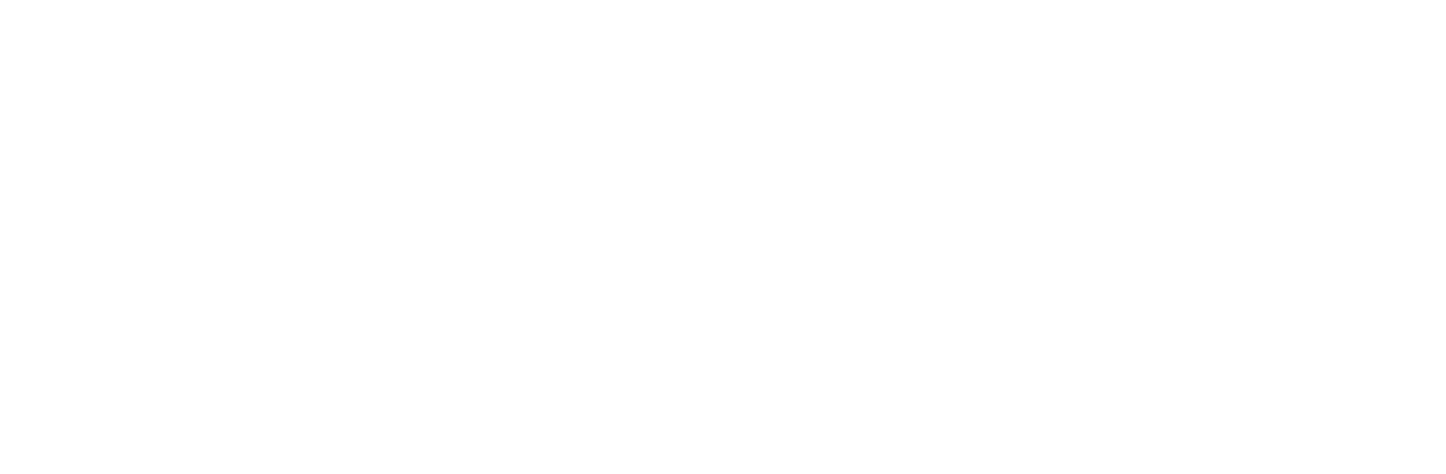 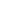 5.8 É vedada a dispensa arbitrária ou sem justa causa do empregado eleito para cargo de direção de ComissõesInternas de Prevenção de Acidentes desde o registro de sua candidatura até um ano após o final de seu mandato.5.9 Serão garantidas aos membros da CIPA condições que não descaracterizem suas atividades normais naempresa, sendo vedada a transferência para outro estabelecimento sem a sua anuência, ressalvado o disposto nosparágrafos primeiro e segundo do artigo 469, da CLT.5.10 O empregador deverá garantir que seus indicados tenham a representação necessária para a discussão eencaminhamento das soluções de questões de segurança e saúde no trabalho analisadas na CIPA.5.11 O empregador designará entre seus representantes o Presidente da CIPA, e os representantes dosempregados escolherão entre os titulares o vice-presidente.5.12 Os membros da CIPA, eleitos e designados serão, empossados no primeiro dia útil após o término domandato anterior.5.13 Será indicado, de comum acordo com os membros da CIPA, um secretário e seu substituto, entre oscomponentes ou não da comissão, sendo neste caso necessária a concordância do empregador.5.14 A documentação referente ao processo eleitoral da CIPA, incluindo as atas de eleição e de posse e ocalendário anual das reuniões ordinárias, deve ficar no estabelecimento à disposição da fiscalização doMinistério do Trabalho e Emprego. (Alterado pela Portaria SIT n.º 247, de 12 de julho de 2011)5.14.1 A documentação indicada no item 5.14 deve ser encaminhada ao Sindicato dos Trabalhadores dacategoria, quando solicitada. (Inserido pela Portaria SIT n.º 247, de 12 de julho de 2011)5.14.2 O empregador deve fornecer cópias das atas de eleição e posse aos membros titulares e suplentes daCIPA, mediante recibo. (Inserido pela Portaria SIT n.º 247, de 12 de julho de 2011)5.15 A CIPA não poderá ter seu número de representantes reduzido, bem como não poderá ser desativada peloempregador, antes do término do mandato de seus membros, ainda que haja redução do número de empregadosda empresa, exceto no caso de encerramento das atividades do estabelecimento. (Alterado pela Portaria SIT n.º247, de 12 de julho de 2011)DAS ATRIBUIÇÕES.16 A CIPA terá por atribuição:5a) identificar os riscos do processo de trabalho, e elaborar o mapa de riscos, com a participação do maiornúmero de trabalhadores, com assessoria do SESMT, onde houver;b) elaborar plano de trabalho que possibilite a ação preventiva na solução de problemas de segurança e saúde notrabalho;c) participar da implementação e do controle da qualidade das medidas de prevenção necessárias, bem como daavaliação das prioridades de ação nos locais de trabalho;d) realizar, periodicamente, verificações nos ambientes e condições de trabalho visando a identificação desituações que venham a trazer riscos para a segurança e saúde dos trabalhadores;e) realizar, a cada reunião, avaliação do cumprimento das metas fixadas em seu plano de trabalho e discutir assituações de risco que foram identificadas;f) divulgar aos trabalhadores informações relativas à segurança e saúde no trabalho;g) participar, com o SESMT, onde houver, das discussões promovidas pelo empregador, para avaliar osimpactos de alterações no ambiente e processo de trabalho relacionados à segurança e saúde dostrabalhadores;h) requerer ao SESMT, quando houver, ou ao empregador, a paralisação de máquina ou setor onde considerehaver risco grave e iminente à segurança e saúde dos trabalhadores;i) colaborar no desenvolvimento e implementação do PCMSO e PPRA e de outros programas relacionados àsegurança e saúde no trabalho;j) divulgar e promover o cumprimento das Normas Regulamentadoras, bem como cláusulas de acordos econvenções coletivas de trabalho, relativas à segurança e saúde no trabalho;2l) participar, em conjunto com o SESMT, onde houver, ou com o empregador, da análise das causas dasdoenças e acidentes de trabalho e propor medidas de solução dos problemas identificados;m) requisitar ao empregador e analisar as informações sobre questões que tenham interferido na segurança esaúde dos trabalhadores;n) requisitar à empresa as cópias das CAT emitidas;o) promover, anualmente, em conjunto com o SESMT, onde houver, a Semana Interna de Prevenção deAcidentes do Trabalho – SIPAT;p) participar, anualmente, em conjunto com a empresa, de Campanhas de Prevenção da AIDS.5.17 Cabe ao empregador proporcionar aos membros da CIPA os meios necessários ao desempenho de suasatribuições, garantindo tempo suficiente para a realização das tarefas constantes do plano de trabalho.5.18 Cabe aos empregados:a) participar da eleição de seus representantes;b) colaborar com a gestão da CIPA;c) indicar à CIPA, ao SESMT e ao empregador situações de riscos e apresentar sugestões para melhoria dascondições de trabalho;d) observar e aplicar no ambiente de trabalho as recomendações quanto à prevenção de acidentes e doençasdecorrentes do trabalho.5.19 Cabe ao Presidente da CIPA:a) convocar os membros para as reuniões da CIPA;b) coordenar as reuniões da CIPA, encaminhando ao empregador e ao SESMT, quando houver, as decisões dacomissão;c) manter o empregador informado sobre os trabalhos da CIPA;d) coordenar e supervisionar as atividades de secretaria;e) delegar atribuições ao Vice-Presidente;5.20 Cabe ao Vice-Presidente:a) executar atribuições que lhe forem delegadas;b) substituir o Presidente nos seus impedimentos eventuais ou nos seus afastamentos temporários;5.21 O Presidente e o Vice-Presidente da CIPA, em conjunto, terão as seguintes atribuições:a) cuidar para que a CIPA disponha de condições necessárias para o desenvolvimento de seus trabalhos;b) coordenar e supervisionar as atividades da CIPA, zelando para que os objetivos propostos sejam alcançados;c) delegar atribuições aos membros da CIPA;d) promover o relacionamento da CIPA com o SESMT, quando houver;e) divulgar as decisões da CIPA a todos os trabalhadores do estabelecimento;f) encaminhar os pedidos de reconsideração das decisões da CIPA;g) constituir a comissão eleitoral.5.22 O Secretário da CIPA terá por atribuição:a) acompanhar as reuniões da CIPA e redigir as atas apresentando-as para aprovação e assinatura dos membrospresentes;b) preparar as correspondências; ec) outras que lhe forem conferidas.DO FUNCIONAMENTO5.23 A CIPA terá reuniões ordinárias mensais, de acordo com o calendário preestabelecido.35.24 As reuniões ordinárias da CIPA serão realizadas durante o expediente normal da empresa e em localapropriado.5.25 As reuniões da CIPA terão atas assinadas pelos presentes com encaminhamento de cópias para todos osmembros.5.26 As atas devem ficar no estabelecimento à disposição da fiscalização do Ministério do Trabalho e Emprego.(Alterado pela Portaria SIT n.º 247, de 12 de julho de 2011)5.27 Reuniões extraordinárias deverão ser realizadas quando:a) houver denúncia de situação de risco grave e iminente que determine aplicação de medidas corretivas deemergência;b) ocorrer acidente do trabalho grave ou fatal;c) houver solicitação expressa de uma das representações.55.28 As decisões da CIPA serão preferencialmente por consenso..28.1 Não havendo consenso, e frustradas as tentativas de negociação direta ou com mediação, será instaladoprocesso de votação, registrando-se a ocorrência na ata da reunião.55.29 Das decisões da CIPA caberá pedido de reconsideração, mediante requerimento justificado..29.1 O pedido de reconsideração será apresentado à CIPA até a próxima reunião ordinária, quando seráanalisado, devendo o Presidente e o Vice-Presidente efetivar os encaminhamentos necessários.5.30 O membro titular perderá o mandato, sendo substituído por suplente, quando faltar a mais de quatroreuniões ordinárias sem justificativa.5.31 A vacância definitiva de cargo, ocorrida durante o mandato, será suprida por suplente, obedecida a ordemde colocação decrescente que consta na ata de eleição, devendo os motivos ser registrados em ata de reunião.(Alterado pela Portaria SIT n.º 247, de 12 de julho de 2011)5.31.1 No caso de afastamento definitivo do presidente, o empregador indicará o substituto, em dois dias úteis,preferencialmente entre os membros da CIPA.5.31.2 No caso de afastamento definitivo do vice-presidente, os membros titulares da representação dosempregados, escolherão o substituto, entre seus titulares, em dois dias úteis.5.31.3 Caso não existam suplentes para ocupar o cargo vago, o empregador deve realizar eleiçãoextraordinária, cumprindo todas as exigências estabelecidas para o processo eleitoral, exceto quanto aosprazos, que devem ser reduzidos pela metade. (Inserido pela Portaria SIT n.º 247, de 12 de julho de 2011)5.31.3.1 O mandato do membro eleito em processo eleitoral extraordinário deve ser compatibilizado com omandato dos demais membros da Comissão. (Inserido pela Portaria SIT n.º 247, de 12 de julho de 2011)5.31.3.2 O treinamento de membro eleito em processo extraordinário deve ser realizado no prazo máximo detrinta dias, contados a partir da data da posse. (Inserido pela Portaria SIT n.º 247, de 12 de julho de 2011)DO TREINAMENTO5.32 A empresa deverá promover treinamento para os membros da CIPA, titulares e suplentes, antes da posse.5.32.1 O treinamento de CIPA em primeiro mandato será realizado no prazo máximo de trinta dias, contados apartir da data da posse.5.32.2 As empresas que não se enquadrem no Quadro I, promoverão anualmente treinamento para o designadoresponsável pelo cumprimento do objetivo desta NR.5.33 O treinamento para a CIPA deverá contemplar, no mínimo, os seguintes itens:a) estudo do ambiente, das condições de trabalho, bem como dos riscos originados do processo produtivo;4b) metodologia de investigação e análise de acidentes e doenças do trabalho;c) noções sobre acidentes e doenças do trabalho decorrentes de exposição aos riscos existentes na empresa;d) noções sobre a Síndrome da Imunodeficiência Adquirida – AIDS, e medidas de prevenção;e) noções sobre as legislações trabalhista e previdenciária relativas à segurança e saúde no trabalho;f) princípios gerais de higiene do trabalho e de medidas de controle dos riscos;g) organização da CIPA e outros assuntos necessários ao exercício das atribuições da Comissão.5.34 O treinamento terá carga horária de vinte horas, distribuídas em no máximo oito horas diárias e serárealizado durante o expediente normal da empresa.5.35 O treinamento poderá ser ministrado pelo SESMT da empresa, entidade patronal, entidade de trabalhadoresou por profissional que possua conhecimentos sobre os temas ministrados.5.36 A CIPA será ouvida sobre o treinamento a ser realizado, inclusive quanto à entidade ou profissional que oministrará, constando sua manifestação em ata, cabendo à empresa escolher a entidade ou profissional queministrará o treinamento.5.37 Quando comprovada a não observância ao disposto nos itens relacionados ao treinamento, a unidadedescentralizada do Ministério do Trabalho e Emprego, determinará a complementação ou a realização de outro,que será efetuado no prazo máximo de trinta dias, contados da data de ciência da empresa sobre a decisão.DO PROCESSO ELEITORAL5.38 Compete ao empregador convocar eleições para escolha dos representantes dos empregados na CIPA, noprazo mínimo de 60 (sessenta) dias antes do término do mandato em curso.5.38.1 A empresa estabelecerá mecanismos para comunicar o início do processo eleitoral ao sindicato dacategoria profissional.5.39 O Presidente e o Vice Presidente da CIPA constituirão dentre seus membros, no prazo mínimo de 55(cinqüenta e cinco) dias antes do término do mandato em curso, a Comissão Eleitoral – CE, que será aresponsável pela organização e acompanhamento do processo eleitoral.55.39.1 Nos estabelecimentos onde não houver CIPA, a Comissão Eleitoral será constituída pela empresa..40 O processo eleitoral observará as seguintes condições:a) publicação e divulgação de edital, em locais de fácil acesso e visualização, no prazo mínimo de 45 (quarentae cinco) dias antes do término do mandato em curso;b) inscrição e eleição individual, sendo que o período mínimo para inscrição será de quinze dias;c) liberdade de inscrição para todos os empregados do estabelecimento, independentemente de setores ou locaisde trabalho, com fornecimento de comprovante;d) garantia de emprego para todos os inscritos até a eleição;e) realização da eleição no prazo mínimo de 30 (trinta) dias antes do término do mandato da CIPA, quandohouver;f) realização de eleição em dia normal de trabalho, respeitando os horários de turnos e em horário quepossibilite a participação da maioria dos empregados.g) voto secreto;h) apuração dos votos, em horário normal de trabalho, com acompanhamento de representante do empregador edos empregados, em número a ser definido pela comissão eleitoral;i) faculdade de eleição por meios eletrônicos;j) guarda, pelo empregador, de todos os documentos relativos à eleição, por um período mínimo de cinco anos.5.41 Havendo participação inferior a cinqüenta por cento dos empregados na votação, não haverá a apuração dosvotos e a comissão eleitoral deverá organizar outra votação, que ocorrerá no prazo máximo de dez dias.55.42 As denúncias sobre o processo eleitoral deverão ser protocolizadas na unidade descentralizada do MTE, atétrinta dias após a data da posse dos novos membros da CIPA.5.42.1 Compete a unidade descentralizada do Ministério do Trabalho e Emprego, confirmadas irregularidades noprocesso eleitoral, determinar a sua correção ou proceder a anulação quando for o caso.5.42.2 Em caso de anulação a empresa convocará nova eleição no prazo de cinco dias, a contar da data deciência, garantidas as inscrições anteriores.5.42.3 Quando a anulação se der antes da posse dos membros da CIPA, ficará assegurada a prorrogação domandato anterior, quando houver, até a complementação do processo eleitoral.555.43 Assumirão a condição de membros titulares e suplentes, os candidatos mais votados..44 Em caso de empate, assumirá aquele que tiver maior tempo de serviço no estabelecimento..45 Os candidatos votados e não eleitos serão relacionados na ata de eleição e apuração, em ordem decrescentede votos, possibilitando nomeação posterior, em caso de vacância de suplentes.DAS CONTRATANTES E CONTRATADAS5.46 Quando se tratar de empreiteiras ou empresas prestadoras de serviços, considera-se estabelecimento, parafins de aplicação desta NR, o local em que seus empregados estiverem exercendo suas atividades.5.47 Sempre que duas ou mais empresas atuarem em um mesmo estabelecimento, a CIPA ou designado daempresa contratante deverá, em conjunto com as das contratadas ou com os designados, definir mecanismos deintegração e de participação de todos os trabalhadores em relação às decisões das CIPA existentes noestabelecimento.5.48 A contratante e as contratadas, que atuem num mesmo estabelecimento, deverão implementar, de formaintegrada, medidas de prevenção de acidentes e doenças do trabalho, decorrentes da presente NR, de forma agarantir o mesmo nível de proteção em matéria de segurança e saúde a todos os trabalhadores do estabelecimento5.49 A empresa contratante adotará medidas necessárias para que as empresas contratadas, suas CIPA, osdesignados e os demais trabalhadores lotados naquele estabelecimento recebam as informações sobre os riscospresentes nos ambientes de trabalho, bem como sobre as medidas de proteção adequadas.5.50 A empresa contratante adotará as providências necessárias para acompanhar o cumprimento pelas empresascontratadas que atuam no seu estabelecimento, das medidas de segurança e saúde no trabalho.DISPOSIÇÕES FINAIS5.52 (Revogado pela Portaria SIT n.º 247, de 12 de julho de 2011)QUADRO IDimensionamento de CIPAN° deAcima deEmpregados noEstabelecimentoN° de Membrosda CIPA0a20 30 51 81 101 121 141 301 501 1001 25015001a10.000 paraaaaaaaaaaaacada grupo de19 29 50 80 100 120 140 300 500 1000 2500 5000 10.0002.500acrescentarEfetivosSuplentesEfetivosSuplentesEfetivosSuplentesEfetivos1111111111111133332223333222434333343434334343444434454564656569798767129151215121192C-1222212129C-1a107C-2C-310106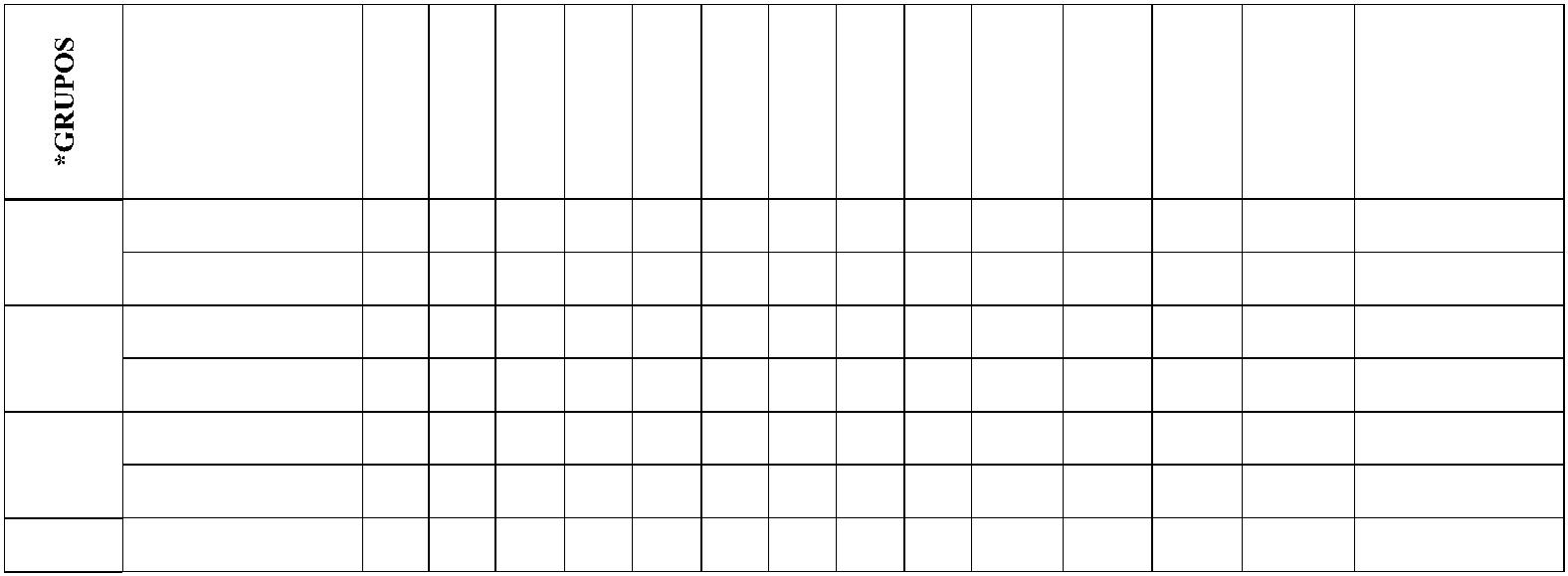 SuplentesEfetivos112111122112221111331133322113322333221143224342222442254433224433545332265336464333974386858621111221122C-3aC-4SuplentesEfetivos45111156SuplentesEfetivos44119119C-5SuplentesEfetivos767C-5aC-6SuplentesEfetivos4511111081210SuplentesN° deAcima deEmpregados noEstabelecimentoN° de Membrosda CIPA0a20 30 51 81 101 121 141 301 501 1001 25015001a10.000 paraaaaaaaaaaaacada grupo de.50019 29 50 80 100 120 140 300 500 1000 2500 5000 10.0002acrescentarEfetivosSuplentesEfetivosSuplentesEfetivosSuplentesEfetivosSuplentesEfetivosSuplentesEfetivosSuplentesEfetivosSuplentesEfetivosSuplentesEfetivosSuplentesEfetivosSuplentesEfetivosSuplentesEfetivosSuplentesEfetivosSuplentesEfetivos11222211222222332211332222211222211223333332211333322222333311333333333322433343422333322334343334322433343422434322434343434422434343422545422445454545433545444433656433546476656533646465643877554869786979743868687854641C-7C-7aC-81221111222222222211222222211111111910888108667C-945111111111111111111119108C-10C-11C-12C-13C-14C-14aC-15C-167108121010897118131011911956441111111111111081210129107108121012C-17C-18107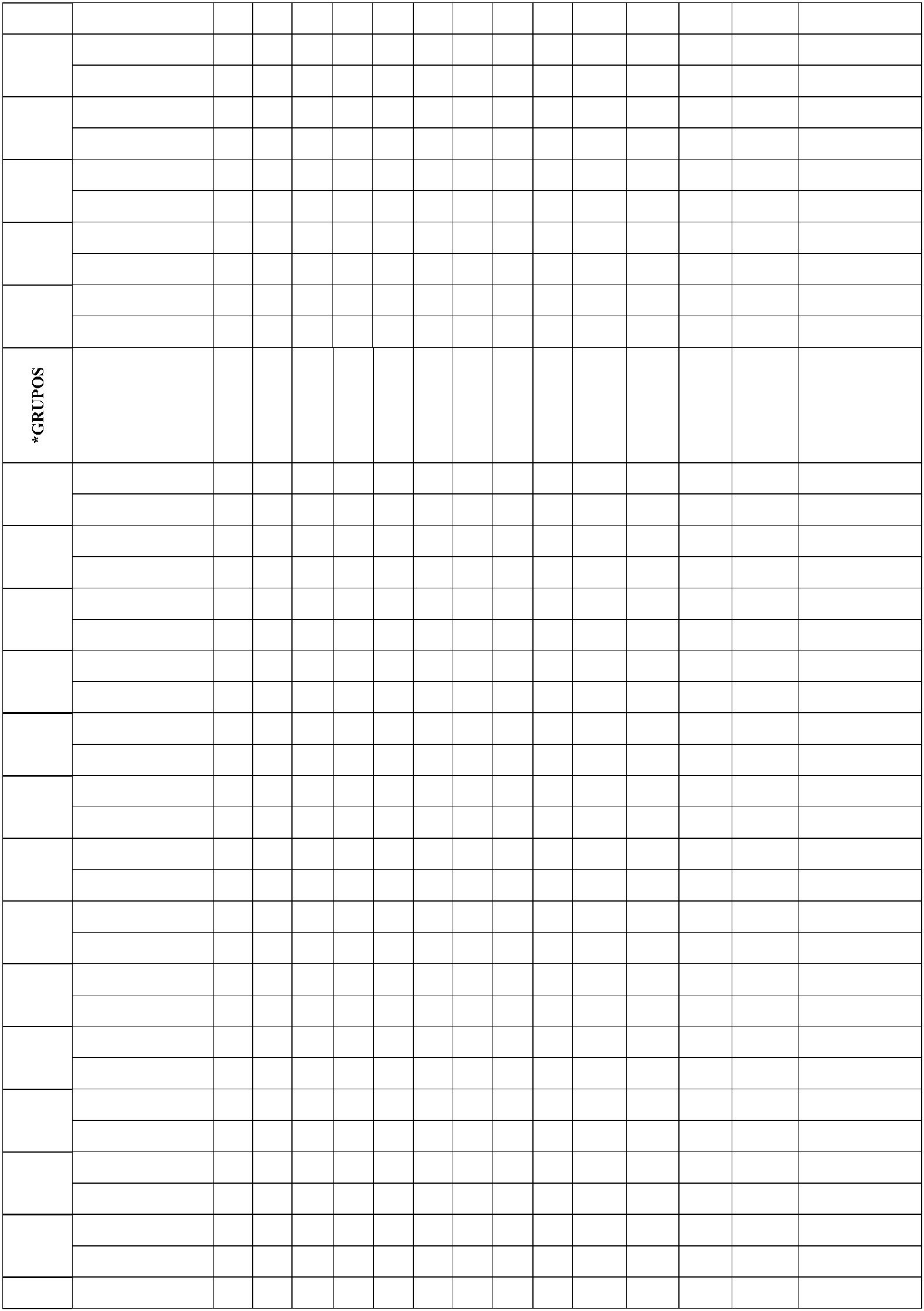 SuplentesEfetivos23311111122233113311223432233223334322332233343223322434443343334356533543365797435443868129101512622211211122C-18aC-19C-20C-21C-22SuplentesEfetivos5SuplentesEfetivos441168SuplentesEfetivos5656SuplentesEfetivos451111108129SuplentesN° deAcima deEmpregados noEstabelecimentoN° de Membrosda CIPA0a20 30 51 81 101 121 141 301 501 1001 25015001a10.000 paraaaaaaaaaaaacada grupo de.50019 29 50 80 100 120 140 300 500 1000 2500 5000 10.0002acrescentarEfetivosSuplentesEfetivosSuplentesEfetivosSuplentesEfetivosSuplentesEfetivosSuplentesEfetivosSuplentesEfetivosSuplentesEfetivosSuplentesEfetivosSuplentesEfetivosSuplentesEfetivosSuplentesEfetivosSuplentesEfetivosSuplentesEfetivos112211331111111122113311111122432243212122224322432121222244224322222222442243223222113333115433333653364444433224344227633343874397555543335455338743454108541297777544365654398545651C-23C-2412211221111111111111121111111112106C-24aC-24bC-24cC-24dC-254111115127799655C-2641111111122226C-27C-285655C-29C-304111111111221114322243222442221096C-31C-32568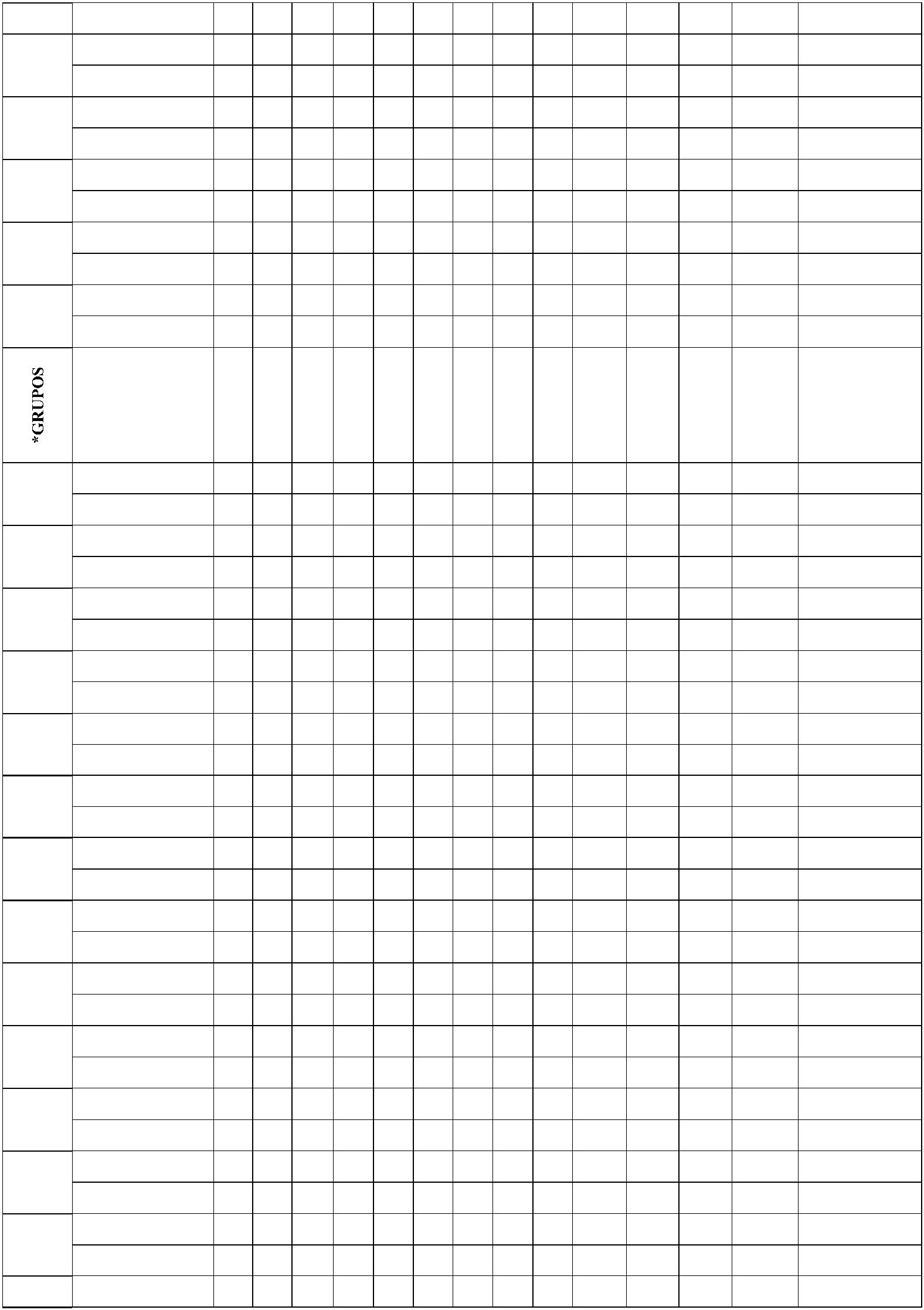 SuplentesEfetivos1121143222114322211432231144223226533333874344551112211C-33C-34C-35SuplentesEfetivos34111122112211108129SuplentesEfetivos56Suplentes45OBS.: Os membros efetivos e suplentes terão representantes dos Empregadores e Empregados.*As atividades econômicas integrantes dos grupos estão especificadas por CNAE nos QUADROS II e III.*Nos grupos C-18 e C-18a constituir CIPA por estabelecimento a partir de 70 trabalhadores e quando oestabelecimento possuir menos de 70 trabalhadores observar o dimensionamento descrito na NR 18 – subitem18.33.1.QUADRO IIAgrupamento de setores econômicos pela Classificação Nacional de Atividades Econômicas – CNAE(versão 2.0), para dimensionamento da CIPA(Dado pela Portaria SIT n.º 14, de 21 de junho de 2007)C-1 - MINERAIS005.00-3 06.00-0 07.10-3 07.21-9 07.22-7 07.23-5 07.24-3 07.25-1 07.29-4 08.10-0 08.91-68.92-4 08.93-2 08.99-1 09.10-6 09.90-4 19.10-1 23.20-6 23.91-5C-1a - MINERAIS19.21-7 19.22-5 19.31-4C-2 - ALIMENTOS11110.11-2 10.12-1 10.13-9 10.20-1 10.31-7 10.32-5 10.33-3 10.41-4 10.42-2 10.43-1 10.51-10.52-0 10.53-8 10.61-9 10.62-7 10.63-5 10.64-3 10.65-1 10.66-0 10.69-4 10.71-6 10.72-40.81-3 10.82-1 10.91-1 10.92-9 10.93-7 10.94-5 10.95-3 10.96-1 10.99-6 11.11-9 11.12-71.13-5 11.21-6 11.22-4 12.10-7 12.20-4C-3 - TÊXTEIS13.11-1 13.12-0 13.13-8 13.14-6 13.21-9 13.22-7 13.23-5 13.40-5 13.59-6C-3a - TÊXTEIS13.30-8 13.51-1 13.52-9 13.53-7 13.54-5 13.59-6 14.21-5 14.22-3C-4 - CONFECÇÃO14.11-8 14.12-6 14.13-4 14.14-2 32.92-2C-5 - CALÇADOS E SIMILARES15.10-6 15.31-9 15.32-7 15.33-5 15.39-4 15.40-8C-5a - CALÇADOS E SIMILARES15.21-1 15.29-7C-6 - MADEIRA16.10-2 16.21-8 16.22-6 16.23-4 16.29-3 31.01-2C-7 - PAPEL17.31-1 17.32-0 17.33-8 17.41-9 17.42-7 17.49-4C-7a - PAPEL17.10-9 17.21-4 17.22-2C-8 - GRÁFICOS18.11-3 18.12-1 18.13-0 18.21-1 18.22-9 58.11-5 58.12-3 58.13-1 58.19-1 58.21-2 58.22-19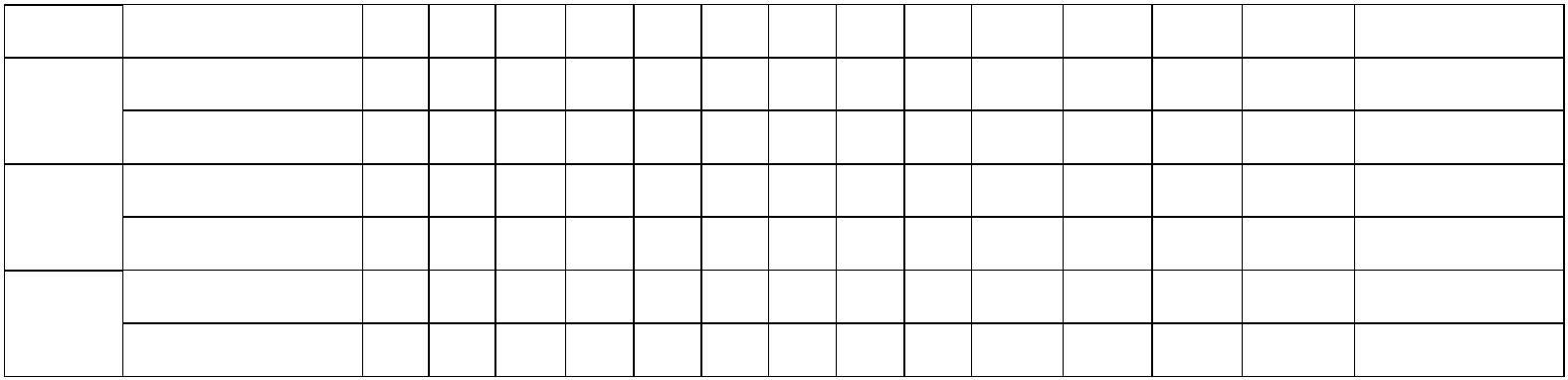 58.23-9 58.29-8 63.91-7C-9 - SOM E IMAGEM198.30-0 59.11-1 59.12-0 59.13-8 59.14-6 59.20-1 60.10-1 60.21-7 60.22-5 74.20-0 90.01-90.02-7 90.03-5C-10 - QUÍMICOS12229.32-2 20.11-8 20.12-6 20.13-4 20.14-2 20.19-3 20.21-5 20.22-3 20.29-1 20.31-2 20.32-10.33-9 20.40-1 20.51-7 20.52-5 20.61-4 20.62-2 20.63-1 20.71-1 20.72-0 20.73-8 20.91-60.93-2 20.94-1 20.99-1 21.10-6 21.21-1 21.22-0 21.23-8 22.21-8 22.22-6 22.23-4 22.29-36.80-9 27.21-0 27.22-8 31.04-7C-11 - BORRACHA22.11-1 22.12-9 22.19-6C-12 - NÃO-METÁLICOS233.11-7 23.12-5 23.19-2 23.30-3 23.41-9 23.42-7 23.49-4 23.92-3 23.99-1 32.11-6 38.32-78.39-4C-13 - METÁLICOS224.11-3 24.12-1 24.21-1 24.22-9 24.23-7 24.24-5 24.31-8 24.39-3 24.41-5 24.42-3 24.43-14.49-1 24.51-2 24.52-1 25.11-0 25.13-6 25.31-4 25.32-2 25.39-0 25.92-6C-14 - EQUIPAMENTOS/MÁQUINAS E FERRAMENTAS2222235.12-8 25.21-7 25.22-5 25.41-1 25.42-0 25.43-8 25.91-8 25.93-4 25.99-3 26.10-8 26.21-36.22-1 26.31-1 26.32-9 26.40-0 26.51-5 26.52-3 26.60-4 26.70-1 27.10-4 27.31-7 27.32-57.33-3 27.40-6 27.51-1 27.59-7 27.90-2 28.11-9 28.12-7 28.13-5 28.14-3 28.15-1 28.21-68.22-4 28.23-2 28.24-1 28.25-9 28.32-1 28.33-0 28.40-2 28.51-8 28.52-6 28.54-2 28.61-58.62-3 28.63-1 28.64-0 28.65-8 28.66-6 28.69-1 29.45-0 31.02-1 31.03-9 32.30-2 32.40-02.50-7 33.11-2 33.12-1 33.13-9 33.14-7 33.19-8 33.21-0 38.31-9 95.12-6 95.21-5C-14a - EQUIPAMENTOS/MÁQUINAS E FERRAMENTAS28.29-1 32.12-4 32.20-5 32.99-0 32.91-4 33.29-5 95.11-8C-15 - EXPLOSIVOS E ARMAS20.92-4 25.50-1C-16 - VEÍCULOS2338.31-3 28.53-4 29.10-7 29.20-4 29.30-1 29.41-7 29.42-5 29.43-3 29.44-1 29.49-2 29.50-60.11-3 30.12-1 30.31-8 30.32-6 30.41-5 30.42-3 30.50-4 30.91-1 30.92-0 30.99-7 33.15-53.16-3 33.17-1 45.20-0 45.43-9C-17 - ÁGUA E ENERGIA335.11-5 35.12-3 35.13-1 35.14-0 35.20-4 35.30-1 36.00-6 37.01-1 37.02-9 38.11-4 38.12-28.21-1 38.22-0 39.00-5C-18 - CONSTRUÇÃO42.22-7 42.23-5 42.91-0 42.99-5 43.21-5 43.22-3 43.29-1 43.30-4 43.99-1C-18a - CONSTRUÇÃO41.20-4 42.11-1 42.12-0 42.13-8 42.21-9 42.92-8 43.11-8 43.12-6 43.13-4 43.19-3 43.91-6C-19 - INTERMEDIÁRIOS DO COMÉRCIO46.11-7 46.14-1 46.15-0 46.16-8 46.17-6 46.18-4 46.19-2C-20 - COMÉRCIO ATACADISTA44446.13-3 46.21-4 46.22-2 46.23-1 46.31-1 46.32-0 46.33-8 46.34-6 46.35-4 46.36-2 46.37-16.39-7 46.41-9 46.42-7 46.43-5 46.44-3 46.45-1 46.47-8 46.49-4 46.51-6 46.52-4 46.61-36.62-1 46.63-0 46.64-8 46.65-6 46.69-9 46.71-1 46.72-9 46.73-7 46.74-5 46.79-6 46.85-16.86-9 46.89-3 46.91-5 46.92-3 46.93-1C-21 - COMÉRCIO VAREJISTA45.11-1 45.12-9 45.30-7 45.41-2 45.42-1 47.11-3 47.12-1 47.13-0 47.21-1 47.22-9 47.23-7104447.24-5 47.29-6 47.41-5 47.42-3 47.43-1 47.44-0 47.51-2 47.52-1 47.53-9 47.54-7 47.55-57.56-3 47.57-1 47.59-8 47.61-0 47.62-8 47.63-6 47.71-7 47.72-5 47.73-3 47.74-1 47.81-47.82-2 47.83-1 47.85-7 47.89-0 47.90-3C-22 - COMÉRCIO DE PRODUTOS PERIGOSOS46.12-5 46.46-0 46.81-8 46.82-6 46.83-4 46.84-2 46.87-7 47.31-8 47.32-6 47.84-9C-23 - ALOJAMENTO E ALIMENTAÇÃO55.10-8 55.90-6 56.11-2 56.12-1 56.20-1 88.00-6C-24 - TRANSPORTE49.40-0 49.50-7 50.22-0 50.91-2 50.99-8 51.11-1 51.12-9 51.20-0 52.11-7 52.12-5 52.40-1C-24a - TRANSPORTE50.30-1 52.21-4 52.22-2 52.23-1 52.29-0 52.31-1 52.32-0 52.39-7 52.50-8C-24b - TRANSPORTE50.11-4 50.12-2 50.21-1 51.30-7C-24c - TRANSPORTE49.21-3 49.22-1 49.23-0 49.24-8 49.29-9 49.30-2C-24d - TRANSPORTE49.11-6 49.12-4C-25 - CORREIO E TELECOMUNICAÇÕES53.10-5 53.20-2 61.10-8 61.20-5 61.30-2 61.41-8 61.42-6 61.43-4 61.90-6C-26 - SEGURO65.11-1 65.12-0 65.20-1 65.30-8 65.41-3 65.42-1 65.50-2C-27 - ADMINISTRAÇÃO DE MERCADOS FINANCEIROS66.11-8 66.12-6 66.19-3 66.21-5 66.22-3 66.29-1 66.30-4C-28 - BANCOS6674.10-7 64.21-2 64.22-1 64.23-9 64.24-7 64.31-0 64.32-8 64.33-6 64.34-4 64.35-2 64.36-14.37-9 64.40-9 64.50-6 64.61-1 64.63-8 64.70-1 64.91-3 64.92-1 64.93-0 64.99-9 66.13-47.40-3C-29 - SERVIÇOS4791.10-7 64.62-0 68.10-2 68.21-8 68.22-6 69.11-7 69.12-5 69.20-6 70.10-7 70.20-4 73.20-37.21-7 77.22-5 77.23-3 77.29-2 79.11-2 79.12-1 79.90-2 81.11-7 85.50-3 94.11-1 94.12-04.20-1 94.30-8 94.91-0 94.92-8 94.93-6 94.99-5C-30 - LOCAÇÃO DE MÃO-DE-OBRA E LIMPEZA80.11-1 80.12-9 80.20-0 80.30-7 81.21-4 81.22-2 81.29-0 81.30-3 96.01-7C-31 - ENSINO885.11-2 85.12-1 85.13-9 85.20-1 85.31-7 85.32-5 85.33-3 85.41-4 85.42-2 85.91-1 85.92-95.93-7 85.99-6 91.01-5 91.02-3 91.03-1 93.11-5 93.12-3 93.13-1 93.19-1C-32 - PESQUISAS71.20-1 72.10-0 72.20-7C-33 - ADMINISTRAÇÃO PÚBLICA84.11-6 84.12-4 84.13-2 84.21-3 84.22-1 84.23-0 84.24-8 84.25-6 84.30-2 99.00-8C-34 - SAÚDE75.00-1 86.10-1 86.21-6 86.22-4 86.30-5 86.40-2 86.50-0 86.60-7 86.90-9 87.11-5 87.12-387.20-4 87.30-1 96.03-3C-35 - OUTROS SERVIÇOS62.01-5 62.02-3 62.03-1 62.04-0 62.09-1 63.11-9 63.19-4 63.99-2 71.11-1 71.12-0 71.19-7117793.11-4 73.12-2 73.19-0 74.10-2 74.90-1 77.11-0 77.19-5 77.31-4 77.32-2 77.33-1 77.39-08.10-8 78.20-5 78.30-2 81.12-5 82.11-3 82.19-9 82.20-2 82.30-0 82.91-1 82.92-0 82.99-72.00-3 93.21-2 93.29-8 95.29-1 96.02-5 96.09-2 97.00-5QUADRO IIIRelação da Classificação Nacional de Atividades Econômicas – CNAE (Versão 2.0), com correspondenteagrupamento para dimensionamento da CIPA(Dado pela Portaria SIT n.º 14, de 21 de junho de 2007)CNAEDescriçãoGrupoC-1C-1C-1C-1C-1C-1C-1C-1C-1C-1C-1C-1C-1C-1C-1C-1C-2C-2C-2C-2C-2C-2C-2C-2C-2C-2C-2C-2C-2C-2C-2C-2C-2C-2C-2C-2C-2C-2C-2C-2C-2C-205.00-3 Extração de carvão mineral000000000000000111111111111111111111111116.00-0 Extração de petróleo e gás natural7.10-3 Extração de minério de ferro7.21-9 Extração de minério de alumínio7.22-7 Extração de minério de estanho7.23-5 Extração de minério de manganês7.24-3 Extração de minério de metais preciosos7.25-1 Extração de minerais radioativos7.29-4 Extração de minerais metálicos não-ferrosos não especificados anteriormente8.10-0 Extração de pedra, areia e argila8.91-6 Extração de minerais para fabricação de adubos, fertilizantes e outros produtos químicos8.92-4 Extração e refino de sal marinho e sal-gema8.93-2 Extração de gemas (pedras preciosas e semipreciosas)8.99-1 Extração de minerais não-metálicos não especificados anteriormente9.10-6 Atividades de apoio à extração de petróleo e gás natural9.90-4 Atividades de apoio à extração de minerais, exceto petróleo e gás natural0.11-2 Abate de reses, exceto suínos0.12-1 Abate de suínos, aves e outros pequenos animais0.13-9 Fabricação de produtos de carne0.20-1 Preservação do pescado e fabricação de produtos do pescado0.31-7 Fabricação de conservas de frutas0.32-5 Fabricação de conservas de legumes e outros vegetais0.33-3 Fabricação de sucos de frutas, hortaliças e legumes0.41-4 Fabricação de óleos vegetais em bruto, exceto óleo de milho0.42-2 Fabricação de óleos vegetais refinados, exceto óleo de milho0.43-1 Fabricação de margarina e outras gorduras vegetais e de óleos não-comestíveis de animais0.51-1 Preparação do leite0.52-0 Fabricação de laticínios0.53-8 Fabricação de sorvetes e outros gelados comestíveis0.61-9 Beneficiamento de arroz e fabricação de produtos do arroz0.62-7 Moagem de trigo e fabricação de derivados0.63-5 Fabricação de farinha de mandioca e derivados0.64-3 Fabricação de farinha de milho e derivados, exceto óleos de milho0.65-1 Fabricação de amidos e féculas de vegetais e de óleos de milho0.66-0 Fabricação de alimentos para animais0.69-4 Moagem e fabricação de produtos de origem vegetal não especificados anteriormente0.71-6 Fabricação de açúcar em bruto0.72-4 Fabricação de açúcar refinado0.81-3 Torrefação e moagem de café0.82-1 Fabricação de produtos à base de café0.91-1 Fabricação de produtos de panificação0.92-9 Fabricação de biscoitos e bolachas12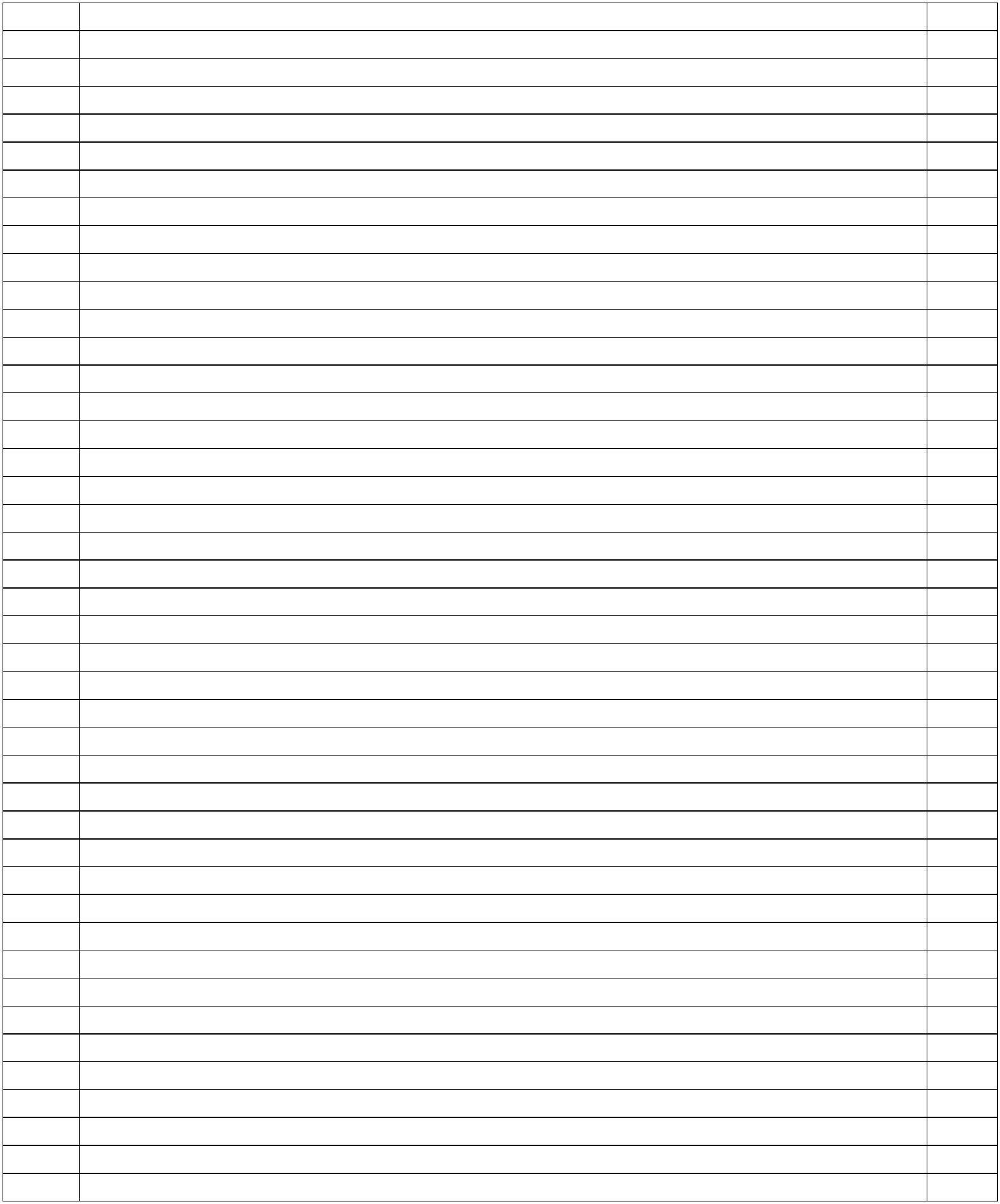 111111111111111111111111111111111111111111110.93-7 Fabricação de produtos derivados do cacau, de chocolates e confeitos0.94-5 Fabricação de massas alimentíciasC-2C-2C-2C-2C-2C-2C-2C-2C-2C-2C-2C-2C-3C-3C-3C-3C-3C-3C-3C-3aC-3C-3aC-3aC-3aC-3aC-3aC-4C-4C-4C-4C-3aC-3aC-5C-5aC-5aC-5C-5C-5C-5C-5C-6C-6C-6C-60.95-3 Fabricação de especiarias, molhos, temperos e condimentos0.96-1 Fabricação de alimentos e pratos prontos0.99-6 Fabricação de produtos alimentícios não especificados anteriormente1.11-9 Fabricação de aguardentes e outras bebidas destiladas1.12-7 Fabricação de vinho1.13-5 Fabricação de malte, cervejas e chopes1.21-6 Fabricação de águas envasadas1.22-4 Fabricação de refrigerantes e de outras bebidas não-alcoólicas2.10-7 Processamento industrial do fumo2.20-4 Fabricação de produtos do fumo3.11-1 Preparação e fiação de fibras de algodão3.12-0 Preparação e fiação de fibras têxteis naturais, exceto algodão3.13-8 Fiação de fibras artificiais e sintéticas3.14-6 Fabricação de linhas para costurar e bordar3.21-9 Tecelagem de fios de algodão3.22-7 Tecelagem de fios de fibras têxteis naturais, exceto algodão3.23-5 Tecelagem de fios de fibras artificiais e sintéticas3.30-8 Fabricação de tecidos de malha3.40-5 Acabamentos em fios, tecidos e artefatos têxteis3.51-1 Fabricação de artefatos têxteis para uso doméstico3.52-9 Fabricação de artefatos de tapeçaria3.53-7 Fabricação de artefatos de cordoaria3.54-5 Fabricação de tecidos especiais, inclusive artefatos3.59-6 Fabricação de outros produtos têxteis não especificados anteriormente4.11-8 Confecção de roupas íntimas4.12-6 Confecção de peças do vestuário, exceto roupas íntimas4.13-4 Confecção de roupas profissionais4.14-2 Fabricação de acessórios do vestuário, exceto para segurança e proteção4.21-5 Fabricação de meias4.22-3 Fabricação de artigos do vestuário, produzidos em malharias e tricotagens, exceto meias5.10-6 Curtimento e outras preparações de couro5.21-1 Fabricação de artigos para viagem, bolsas e semelhantes de qualquer material5.29-7 Fabricação de artefatos de couro não especificados anteriormente5.31-9 Fabricação de calçados de couro5.32-7 Fabricação de tênis de qualquer material5.33-5 Fabricação de calçados de material sintético5.39-4 Fabricação de calçados de materiais não especificados anteriormente5.40-8 Fabricação de partes para calçados, de qualquer material6.10-2 Desdobramento de madeira6.21-8 Fabricação de madeira laminada e de chapas de madeira compensada, prensada e aglomerada6.22-6 Fabricação de estruturas de madeira e de artigos de carpintaria para construção6.23-4 Fabricação de artefatos de tanoaria e de embalagens de madeiraFabricação de artefatos de madeira, palha, cortiça, vime e material trançado não especificados16.29-3C-6anteriormente, exceto móveis1111117.10-9 Fabricação de celulose e outras pastas para a fabricação de papel7.21-4 Fabricação de papelC-7aC-7aC-7aC-77.22-2 Fabricação de cartolina e papel-cartão7.31-1 Fabricação de embalagens de papel7.32-0 Fabricação de embalagens de cartolina e papel-cartão7.33-8 Fabricação de chapas e de embalagens de papelão onduladoC-7C-713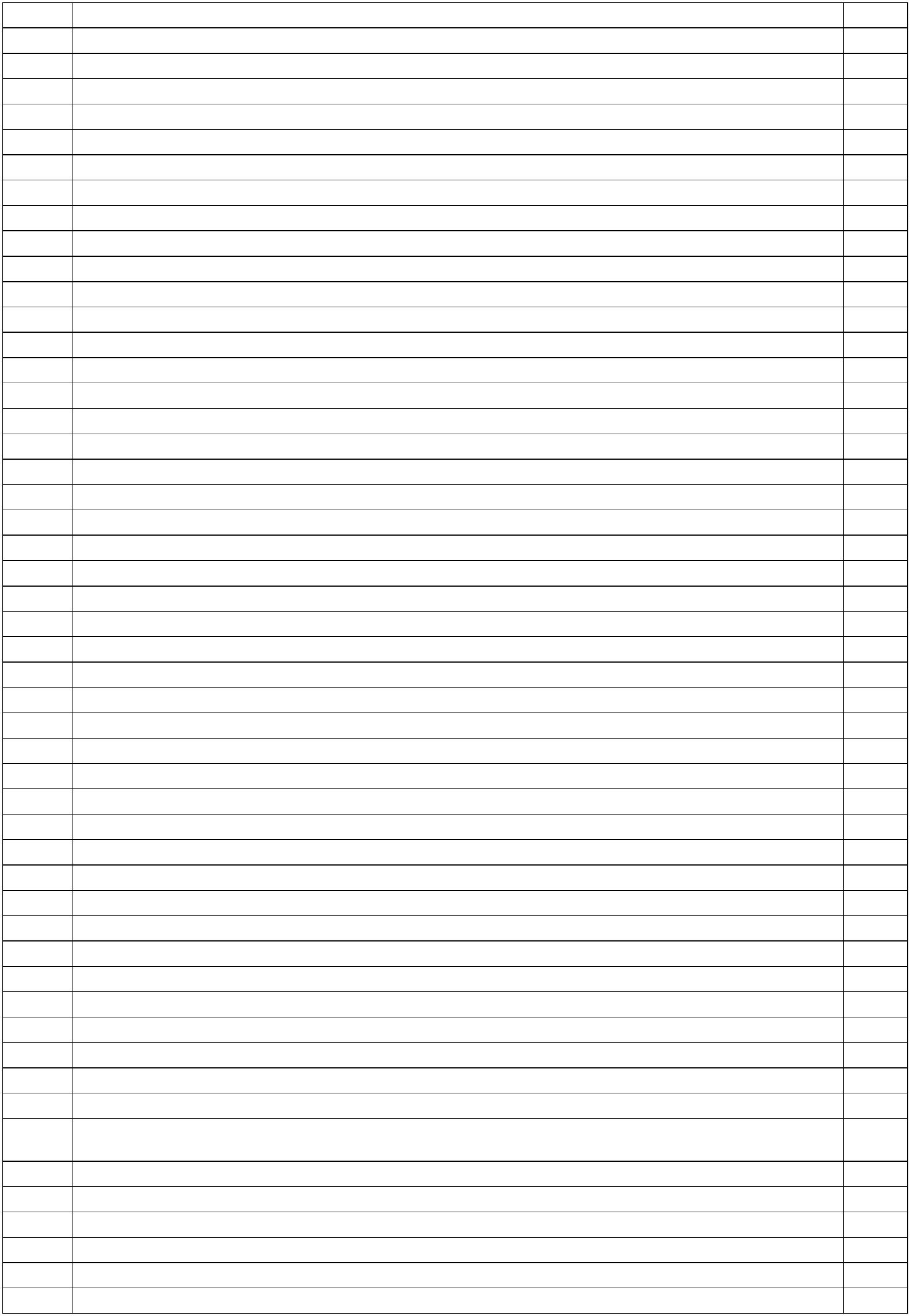 Fabricação de produtos de papel, cartolina, papel-cartão e papelão ondulado para uso comercial e deescritório7.42-7 Fabricação de produtos de papel para usos doméstico e higiênico-sanitário1117.41-9C-7C-7C-7Fabricação de produtos de pastas celulósicas, papel, cartolina, papel-cartão e papelão ondulado nãoespecificados anteriormente7.49-4111111111112222222222222222222222222222222222228.11-3 Impressão de jornais, livros, revistas e outras publicações periódicas8.12-1 Impressão de material de segurançaC-8C-88.13-0 Impressão de materiais para outros usosC-88.21-1 Serviços de pré-impressãoC-88.22-9 Serviços de acabamentos gráficosC-88.30-0 Reprodução de materiais gravados em qualquer suporte9.10-1 CoqueriasC-9C-19.21-7 Fabricação de produtos do refino de petróleo9.22-5 Fabricação de produtos derivados do petróleo, exceto produtos do refino9.31-4 Fabricação de álcoolC-1aC-1aC-1aC-10C-10C-10C-10C-10C-10C-10C-10C-10C-10C-10C-10C-10C-10C-10C-10C-10C-10C-10C-10C-10C-10C-15C-10C-10C-10C-10C-10C-10C-10C-11C-11C-11C-10C-10C-10C-109.32-2 Fabricação de biocombustíveis, exceto álcool0.11-8 Fabricação de cloro e álcalis0.12-6 Fabricação de intermediários para fertilizantes0.13-4 Fabricação de adubos e fertilizantes0.14-2 Fabricação de gases industriais0.19-3 Fabricação de produtos químicos inorgânicos não especificados anteriormente0.21-5 Fabricação de produtos petroquímicos básicos0.22-3 Fabricação de intermediários para plastificantes, resinas e fibras0.29-1 Fabricação de produtos químicos orgânicos não especificados anteriormente0.31-2 Fabricação de resinas termoplásticas0.32-1 Fabricação de resinas termofixas0.33-9 Fabricação de elastômeros0.40-1 Fabricação de fibras artificiais e sintéticas0.51-7 Fabricação de defensivos agrícolas0.52-5 Fabricação de desinfestantes domissanitários0.61-4 Fabricação de sabões e detergentes sintéticos0.62-2 Fabricação de produtos de limpeza e polimento0.63-1 Fabricação de cosméticos, produtos de perfumaria e de higiene pessoal0.71-1 Fabricação de tintas, vernizes, esmaltes e lacas0.72-0 Fabricação de tintas de impressão0.73-8 Fabricação de impermeabilizantes, solventes e produtos afins0.91-6 Fabricação de adesivos e selantes0.92-4 Fabricação de explosivos0.93-2 Fabricação de aditivos de uso industrial0.94-1 Fabricação de catalisadores0.99-1 Fabricação de produtos químicos não especificados anteriormente1.10-6 Fabricação de produtos farmoquímicos1.21-1 Fabricação de medicamentos para uso humano1.22-0 Fabricação de medicamentos para uso veterinário1.23-8 Fabricação de preparações farmacêuticas2.11-1 Fabricação de pneumáticos e de câmaras-de-ar2.12-9 Reforma de pneumáticos usados2.19-6 Fabricação de artefatos de borracha não especificados anteriormente2.21-8 Fabricação de laminados planos e tubulares de material plástico2.22-6 Fabricação de embalagens de material plástico2.23-4 Fabricação de tubos e acessórios de material plástico para uso na construção2.29-3 Fabricação de artefatos de material plástico não especificados anteriormente14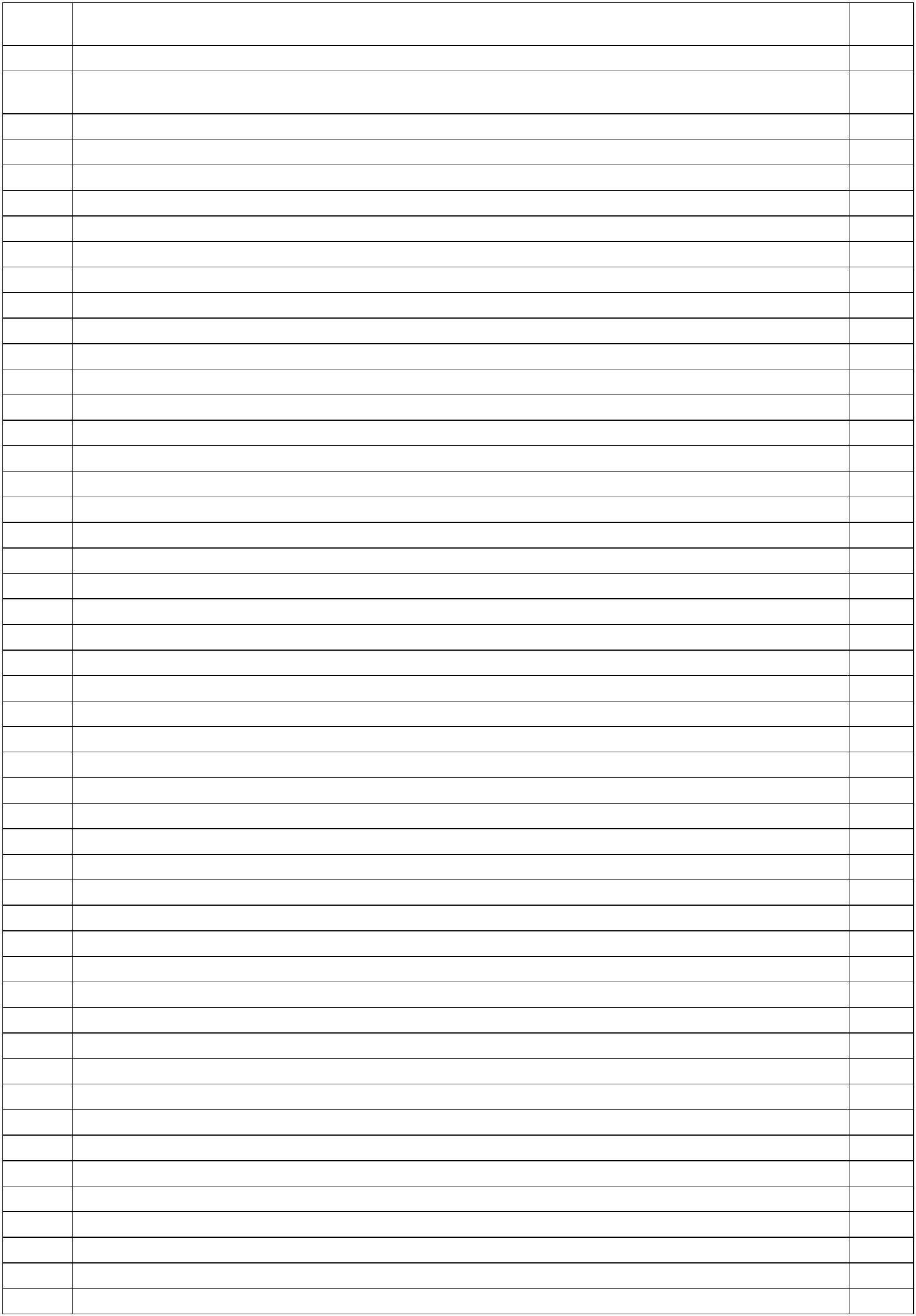 22222222222222222222222222222222222222222222222222223.11-7 Fabricação de vidro plano e de segurançaC123.12-5 Fabricação de embalagens de vidroC123.19-2 Fabricação de artigos de vidroC-12C-13.20-6 Fabricação de cimento3.30-3 Fabricação de artefatos de concreto, cimento, fibrocimento, gesso e materiais semelhantes3.41-9 Fabricação de produtos cerâmicos refratáriosC-12C-12C-12C-12C-13.42-7 Fabricação de produtos cerâmicos não-refratários para uso estrutural na construção3.49-4 Fabricação de produtos cerâmicos não-refratários não especificados anteriormente3.91-5 Aparelhamento e outros trabalhos em pedras3.92-3 Fabricação de cal e gessoC-12C-12C-13C-13C-13C-13C-13C-13C-13C-13C-13C-13C-13C-13C-13C-13C-13C-14C-13C-14C-14C-13C-13C-13C-14C-14C-14C-15C-14C-13C-14C-14C-14C-14C-14C-14C-14C-14C-14C-14C-14C-14C-103.99-1 Fabricação de produtos de minerais não-metálicos não especificados anteriormente4.11-3 Produção de ferro-gusa4.12-1 Produção de ferroligas4.21-1 Produção de semi-acabados de aço4.22-9 Produção de laminados planos de aço4.23-7 Produção de laminados longos de aço4.24-5 Produção de relaminados, trefilados e perfilados de aço4.31-8 Produção de tubos de aço com costura4.39-3 Produção de outros tubos de ferro e aço4.41-5 Metalurgia do alumínio e suas ligas4.42-3 Metalurgia dos metais preciosos4.43-1 Metalurgia do cobre4.49-1 Metalurgia dos metais não-ferrosos e suas ligas não especificados anteriormente4.51-2 Fundição de ferro e aço4.52-1 Fundição de metais não-ferrosos e suas ligas5.11-0 Fabricação de estruturas metálicas5.12-8 Fabricação de esquadrias de metal5.13-6 Fabricação de obras de caldeiraria pesada5.21-7 Fabricação de tanques, reservatórios metálicos e caldeiras para aquecimento central5.22-5 Fabricação de caldeiras geradoras de vapor, exceto para aquecimento central e para veículos5.31-4 Produção de forjados de aço e de metais não-ferrosos e suas ligas5.32-2 Produção de artefatos estampados de metal; metalurgia do pó5.39-0 Serviços de usinagem, solda, tratamento e revestimento em metais5.41-1 Fabricação de artigos de cutelaria5.42-0 Fabricação de artigos de serralheria, exceto esquadrias5.43-8 Fabricação de ferramentas5.50-1 Fabricação de equipamento bélico pesado, armas de fogo e munições5.91-8 Fabricação de embalagens metálicas5.92-6 Fabricação de produtos de trefilados de metal5.93-4 Fabricação de artigos de metal para uso doméstico e pessoal5.99-3 Fabricação de produtos de metal não especificados anteriormente6.10-8 Fabricação de componentes eletrônicos6.21-3 Fabricação de equipamentos de informática6.22-1 Fabricação de periféricos para equipamentos de informática6.31-1 Fabricação de equipamentos transmissores de comunicação6.32-9 Fabricação de aparelhos telefônicos e de outros equipamentos de comunicação6.40-0 Fabricação de aparelhos de recepção, reprodução, gravação e amplificação de áudio e vídeo6.51-5 Fabricação de aparelhos e equipamentos de medida, teste e controle6.52-3 Fabricação de cronômetros e relógios6.60-4 Fabricação de aparelhos eletromédicos e eletroterapêuticos e equipamentos de irradiação6.70-1 Fabricação de equipamentos e instrumentos ópticos, fotográficos e cinematográficos6.80-9 Fabricação de mídias virgens, magnéticas e ópticas15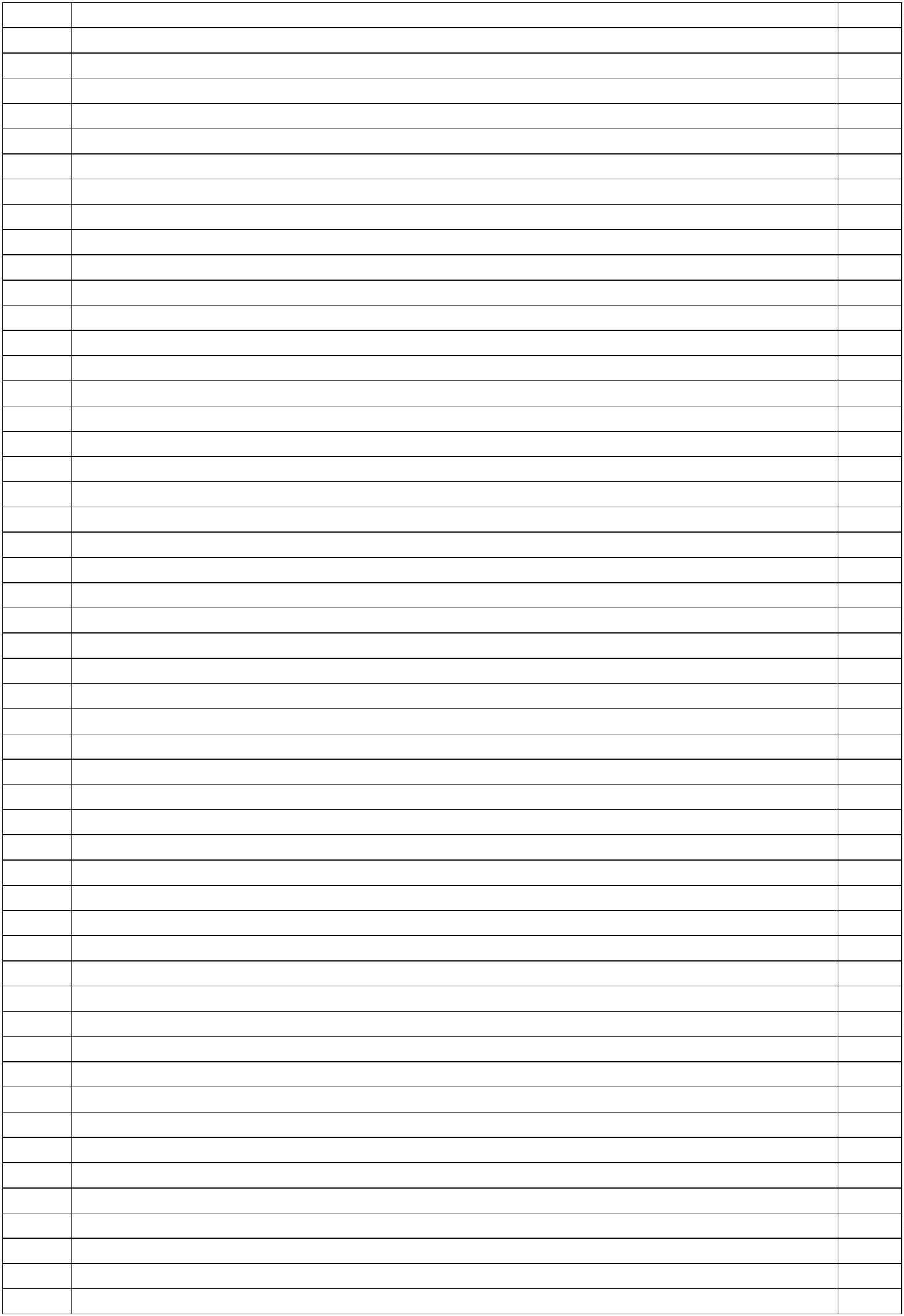 222222222222222222222222227.10-4 Fabricação de geradores, transformadores e motores elétricosC-14C-10C-10C-14C-14C-14C-14C-14C-14C-14C-14C-14C-14C-14C-14C-14C-14C-14C-14C-14C-14aC-16C-14C-14C-14C-147.21-0 Fabricação de pilhas, baterias e acumuladores elétricos, exceto para veículos automotores7.22-8 Fabricação de baterias e acumuladores para veículos automotores7.31-7 Fabricação de aparelhos e equipamentos para distribuição e controle de energia elétrica7.32-5 Fabricação de material elétrico para instalações em circuito de consumo7.33-3 Fabricação de fios, cabos e condutores elétricos isolados7.40-6 Fabricação de lâmpadas e outros equipamentos de iluminação7.51-1 Fabricação de fogões, refrigeradores e máquinas de lavar e secar para uso doméstico7.59-7 Fabricação de aparelhos eletrodomésticos não especificados anteriormente7.90-2 Fabricação de equipamentos e aparelhos elétricos não especificados anteriormente8.11-9 Fabricação de motores e turbinas, exceto para aviões e veículos rodoviários8.12-7 Fabricação de equipamentos hidráulicos e pneumáticos, exceto válvulas8.13-5 Fabricação de válvulas, registros e dispositivos semelhantes8.14-3 Fabricação de compressores8.15-1 Fabricação de equipamentos de transmissão para fins industriais8.21-6 Fabricação de aparelhos e equipamentos para instalações térmicas8.22-4 Fabricação de máquinas, equipamentos e aparelhos para transporte e elevação de cargas e pessoas8.23-2 Fabricação de máquinas e aparelhos de refrigeração e ventilação para uso industrial e comercial8.24-1 Fabricação de aparelhos e equipamentos de ar condicionado8.25-9 Fabricação de máquinas e equipamentos para saneamento básico e ambiental8.29-1 Fabricação de máquinas e equipamentos de uso geral não especificados anteriormente8.31-3 Fabricação de tratores agrícolas8.32-1 Fabricação de equipamentos para irrigação agrícola8.33-0 Fabricação de máquinas e equipamentos para a agricultura e pecuária, exceto para irrigação8.40-2 Fabricação de máquinas-ferramenta8.51-8 Fabricação de máquinas e equipamentos para a prospecção e extração de petróleoFabricação de outras máquinas e equipamentos para uso na extração mineral, exceto na extração de28.52-6C-14C-16petróleo2222222222222222222333338.53-4 Fabricação de tratores, exceto agrícolas8.54-2 Fabricação de máquinas e equipamentos para terraplenagem, pavimentação e construção, exceto tratores C-148.61-5 Fabricação de máquinas para a indústria metalúrgica, exceto máquinas-ferramenta8.62-3 Fabricação de máquinas e equipamentos para as indústrias de alimentos, bebidas e fumo8.63-1 Fabricação de máquinas e equipamentos para a indústria têxtilC-14C-14C-14C-14C-14C-148.64-0 Fabricação de máquinas e equipamentos para as indústrias do vestuário, do couro e de calçados8.65-8 Fabricação de máquinas e equipamentos para as indústrias de celulose, papel e papelão e artefatos8.66-6 Fabricação de máquinas e equipamentos para a indústria do plástico8.69-1 Fabricação de máquinas e equipamentos para uso industrial específico não especificados anteriormente C-149.10-7 Fabricação de automóveis, camionetas e utilitáriosC-16C-16C-16C-16C-16C-16C-16C-14C-16C-16C-16C-16C-16C-16C-169.20-4 Fabricação de caminhões e ônibus9.30-1 Fabricação de cabines, carrocerias e reboques para veículos automotores9.41-7 Fabricação de peças e acessórios para o sistema motor de veículos automotores9.42-5 Fabricação de peças e acessórios para os sistemas de marcha e transmissão de veículos automotores9.43-3 Fabricação de peças e acessórios para o sistema de freios de veículos automotores9.44-1 Fabricação de peças e acessórios para o sistema de direção e suspensão de veículos automotores9.45-0 Fabricação de material elétrico e eletrônico para veículos automotores, exceto baterias9.49-2 Fabricação de peças e acessórios para veículos automotores não especificados anteriormente9.50-6 Recondicionamento e recuperação de motores para veículos automotores0.11-3 Construção de embarcações e estruturas flutuantes0.12-1 Construção de embarcações para esporte e lazer0.31-8 Fabricação de locomotivas, vagões e outros materiais rodantes0.32-6 Fabricação de peças e acessórios para veículos ferroviários0.41-5 Fabricação de aeronaves16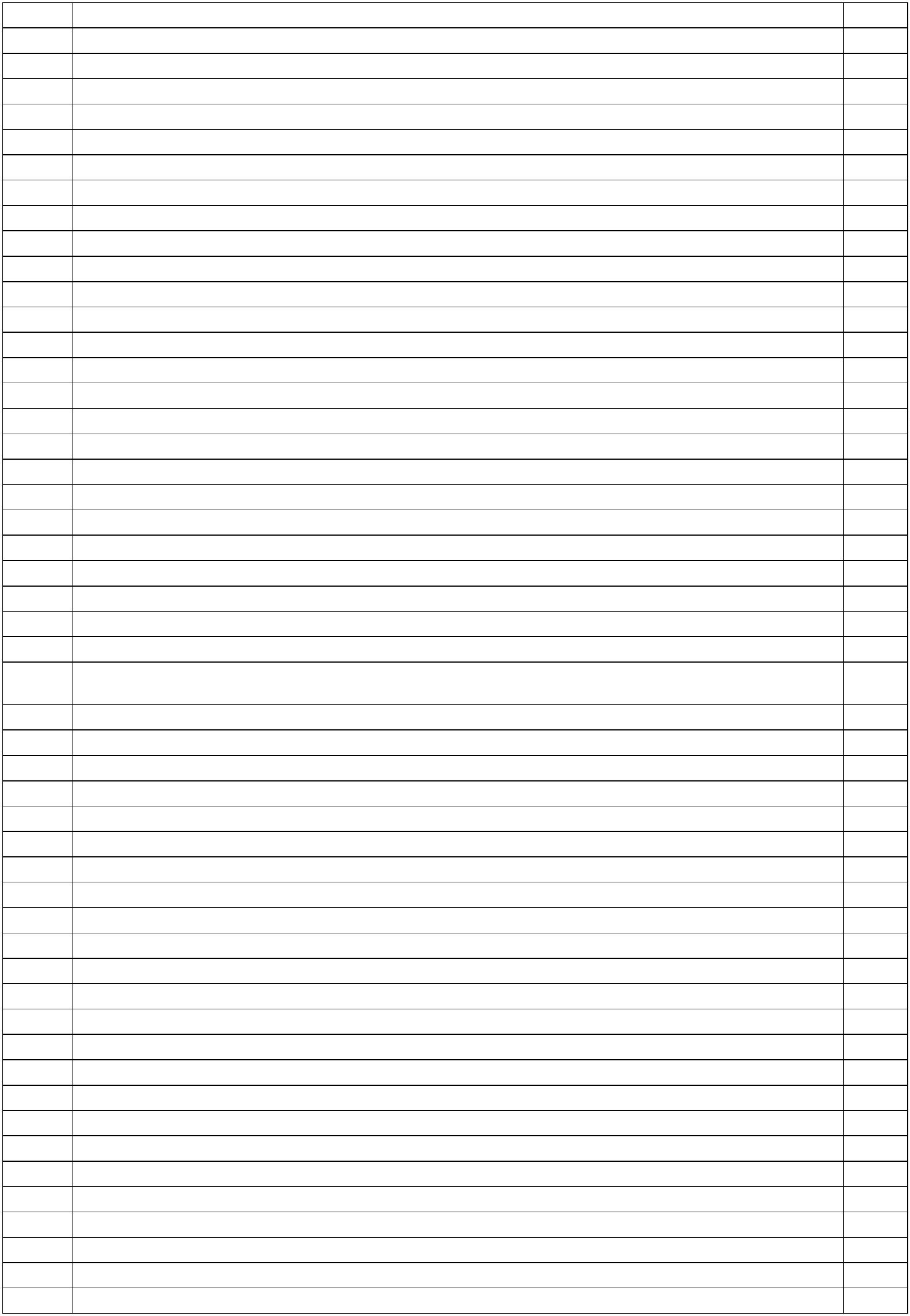 33333333333333333333333333333333333333333333344444440.42-3 Fabricação de turbinas, motores e outros componentes e peças para aeronaves0.50-4 Fabricação de veículos militares de combateC-16C-16C-16C-16C-16C-60.91-1 Fabricação de motocicletas0.92-0 Fabricação de bicicletas e triciclos não-motorizados0.99-7 Fabricação de equipamentos de transporte não especificados anteriormente1.01-2 Fabricação de móveis com predominância de madeira1.02-1 Fabricação de móveis com predominância de metal1.03-9 Fabricação de móveis de outros materiais, exceto madeira e metal1.04-7 Fabricação de colchõesC-14C-14C-10C-12C-14aC-14aC-14C-14C-14C-14aC-42.11-6 Lapidação de gemas e fabricação de artefatos de ourivesaria e joalheria2.12-4 Fabricação de bijuterias e artefatos semelhantes2.20-5 Fabricação de instrumentos musicais2.30-2 Fabricação de artefatos para pesca e esporte2.40-0 Fabricação de brinquedos e jogos recreativos2.50-7 Fabricação de instrumentos e materiais para uso médico e odontológico e de artigos ópticos2.91-4 Fabricação de escovas, pincéis e vassouras2.92-2 Fabricação de equipamentos e acessórios para segurança e proteção pessoal e profissional2.99-0 Fabricação de produtos diversos não especificados anteriormente3.11-2 Manutenção e reparação de tanques, reservatórios metálicos e caldeiras, exceto para veículos3.12-1 Manutenção e reparação de equipamentos eletrônicos e ópticos3.13-9 Manutenção e reparação de máquinas e equipamentos elétricos3.14-7 Manutenção e reparação de máquinas e equipamentos da indústria mecânica3.15-5 Manutenção e reparação de veículos ferroviáriosC-14aC-14C-14C-14C-14C-16C-16C-16C-14C-14C-14aC-17C-17C-17C-173.16-3 Manutenção e reparação de aeronaves3.17-1 Manutenção e reparação de embarcações3.19-8 Manutenção e reparação de equipamentos e produtos não especificados anteriormente3.21-0 Instalação de máquinas e equipamentos industriais3.29-5 Instalação de equipamentos não especificados anteriormente5.11-5 Geração de energia elétrica5.12-3 Transmissão de energia elétrica5.13-1 Comércio atacadista de energia elétrica5.14-0 Distribuição de energia elétrica5.20-4 Produção de gás; processamento de gás natural; distribuição de combustíveis gasosos por redes urbanas C-175.30-1 Produção e distribuição de vapor, água quente e ar condicionado6.00-6 Captação, tratamento e distribuição de água7.01-1 Gestão de redes de esgotoC-17C-17C-17C-17C-17C-17C-17C-17C-14C-12C-12C-17C-29C-18aC-18aC-18aC-18aC-18aC-187.02-9 Atividades relacionadas a esgoto, exceto a gestão de redes8.11-4 Coleta de resíduos não-perigosos8.12-2 Coleta de resíduos perigosos8.21-1 Tratamento e disposição de resíduos não-perigosos8.22-0 Tratamento e disposição de resíduos perigosos8.31-9 Recuperação de materiais metálicos8.32-7 Recuperação de materiais plásticos8.39-4 Recuperação de materiais não especificados anteriormente9.00-5 Descontaminação e outros serviços de gestão de resíduos1.10-7 Incorporação de empreendimentos imobiliários1.20-4 Construção de edifícios2.11-1 Construção de rodovias e ferrovias2.12-0 Construção de obras-de-arte especiais2.13-8 Obras de urbanização - ruas, praças e calçadas2.21-9 Obras para geração e distribuição de energia elétrica e para telecomunicações2.22-7 Construção de redes de abastecimento de água, coleta de esgoto e construções correlatas17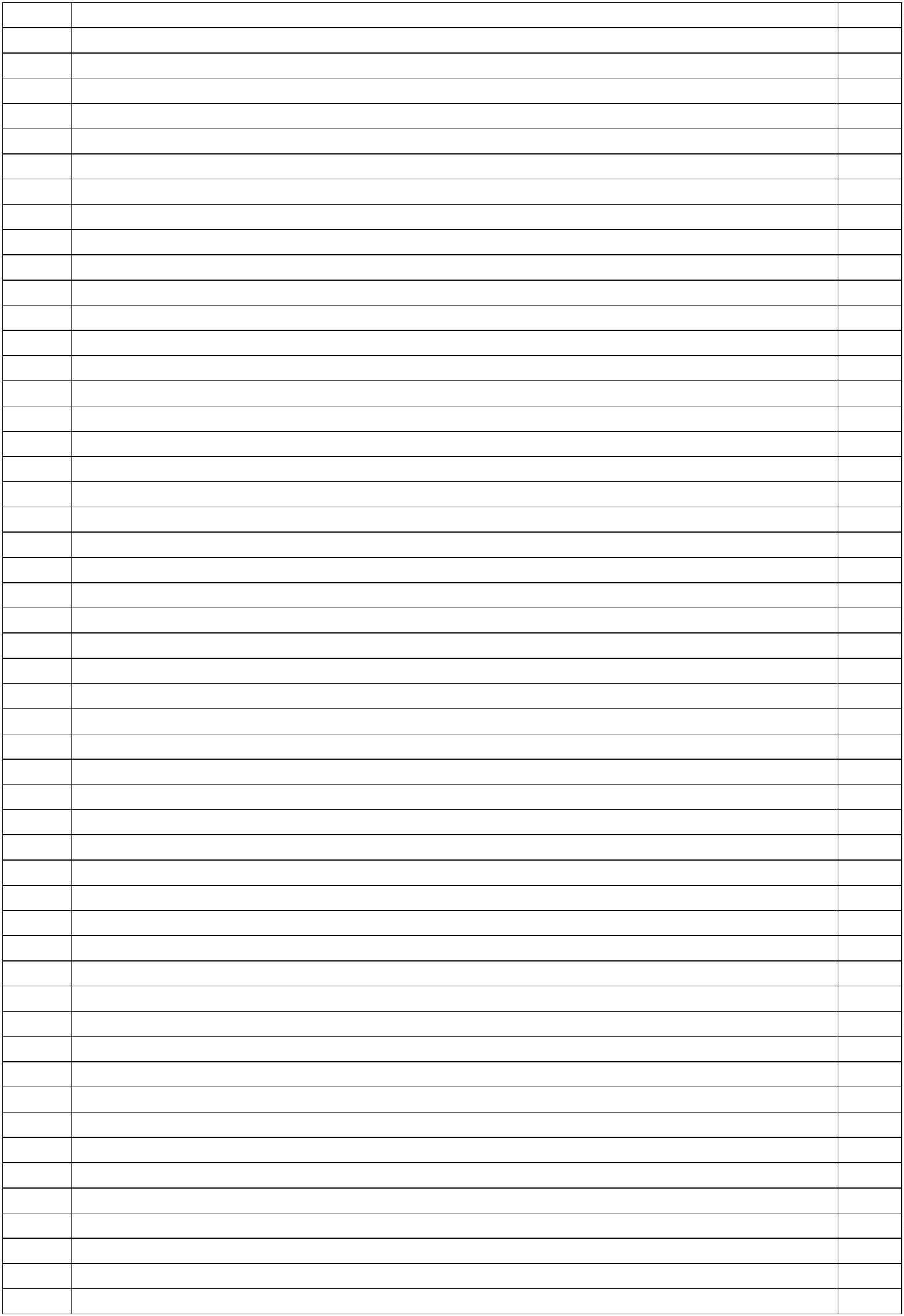 44444444444444444444442.23-5 Construção de redes de transportes por dutos, exceto para água e esgoto2.91-0 Obras portuárias, marítimas e fluviaisC-18C-18C-18aC-18C-18aC-18aC-18aC-18aC-18C-18C-18C-18C-18aC-18C-21C-21C-16C-21C-21C-21C-16C-192.92-8 Montagem de instalações industriais e de estruturas metálicas2.99-5 Obras de engenharia civil não especificadas anteriormente3.11-8 Demolição e preparação de canteiros de obras3.12-6 Perfurações e sondagens3.13-4 Obras de terraplenagem3.19-3 Serviços de preparação do terreno não especificados anteriormente3.21-5 Instalações elétricas3.22-3 Instalações hidráulicas, de sistemas de ventilação e refrigeração3.29-1 Obras de instalações em construções não especificadas anteriormente3.30-4 Obras de acabamento3.91-6 Obras de fundações3.99-1 Serviços especializados para construção não especificados anteriormente5.11-1 Comércio a varejo e por atacado de veículos automotores5.12-9 Representantes comerciais e agentes do comércio de veículos automotores5.20-0 Manutenção e reparação de veículos automotores5.30-7 Comércio de peças e acessórios para veículos automotores5.41-2 Comércio por atacado e a varejo de motocicletas, peças e acessórios5.42-1 Representantes comerciais e agentes do comércio de motocicletas, peças e acessórios5.43-9 Manutenção e reparação de motocicletas6.11-7 Representantes comerciais e agentes do comércio de matérias-primas agrícolas e animais vivosRepresentantes comerciais e agentes do comércio de combustíveis, minerais, produtos siderúrgicos e46.12-5C-22C-20químicos446.13-3 Representantes comerciais e agentes do comércio de madeira, material de construção e ferragens6.14-1 Representantes comerciais e agentes do comércio de máquinas, equipamentos, embarcações e aeronaves C-19Representantes comerciais e agentes do comércio de eletrodomésticos, móveis e artigos de uso46.15-0C-19doméstico446.16-8 Representantes comerciais e agentes do comércio de têxteis, vestuário, calçados e artigos de viagem6.17-6 Representantes comerciais e agentes do comércio de produtos alimentícios, bebidas e fumoRepresentantes comerciais e agentes do comércio especializado em produtos não especificadosC-19C-1946.18-4C-19anteriormente4446.19-2 Representantes comerciais e agentes do comércio de mercadorias em geral não especializado6.21-4 Comércio atacadista de café em grãoC-19C-20C-206.22-2 Comércio atacadista de sojaComércio atacadista de animais vivos, alimentos para animais e matérias-primas agrícolas, exceto café esoja46.23-1C-2044444444444444446.31-1 Comércio atacadista de leite e laticíniosC-20C-20C-20C-20C-20C-20C-20C-20C-20C-20C-20C-206.32-0 Comércio atacadista de cereais e leguminosas beneficiados, farinhas, amidos e féculas6.33-8 Comércio atacadista de hortifrutigranjeiros6.34-6 Comércio atacadista de carnes, produtos da carne e pescado6.35-4 Comércio atacadista de bebidas6.36-2 Comércio atacadista de produtos do fumo6.37-1 Comércio atacadista especializado em produtos alimentícios não especificados anteriormente6.39-7 Comércio atacadista de produtos alimentícios em geral6.41-9 Comércio atacadista de tecidos, artefatos de tecidos e de armarinho6.42-7 Comércio atacadista de artigos do vestuário e acessórios6.43-5 Comércio atacadista de calçados e artigos de viagem6.44-3 Comércio atacadista de produtos farmacêuticos para uso humano e veterinário6.45-1 Comércio atacadista de instrumentos e materiais para uso médico, cirúrgico, ortopédico e odontológico C-206.46-0 Comércio atacadista de cosméticos, produtos de perfumaria e de higiene pessoalC-22C-20C-206.47-8 Comércio atacadista de artigos de escritório e de papelaria; livros, jornais e outras publicações6.49-4 Comércio atacadista de equipamentos e artigos de uso pessoal e doméstico não especificados18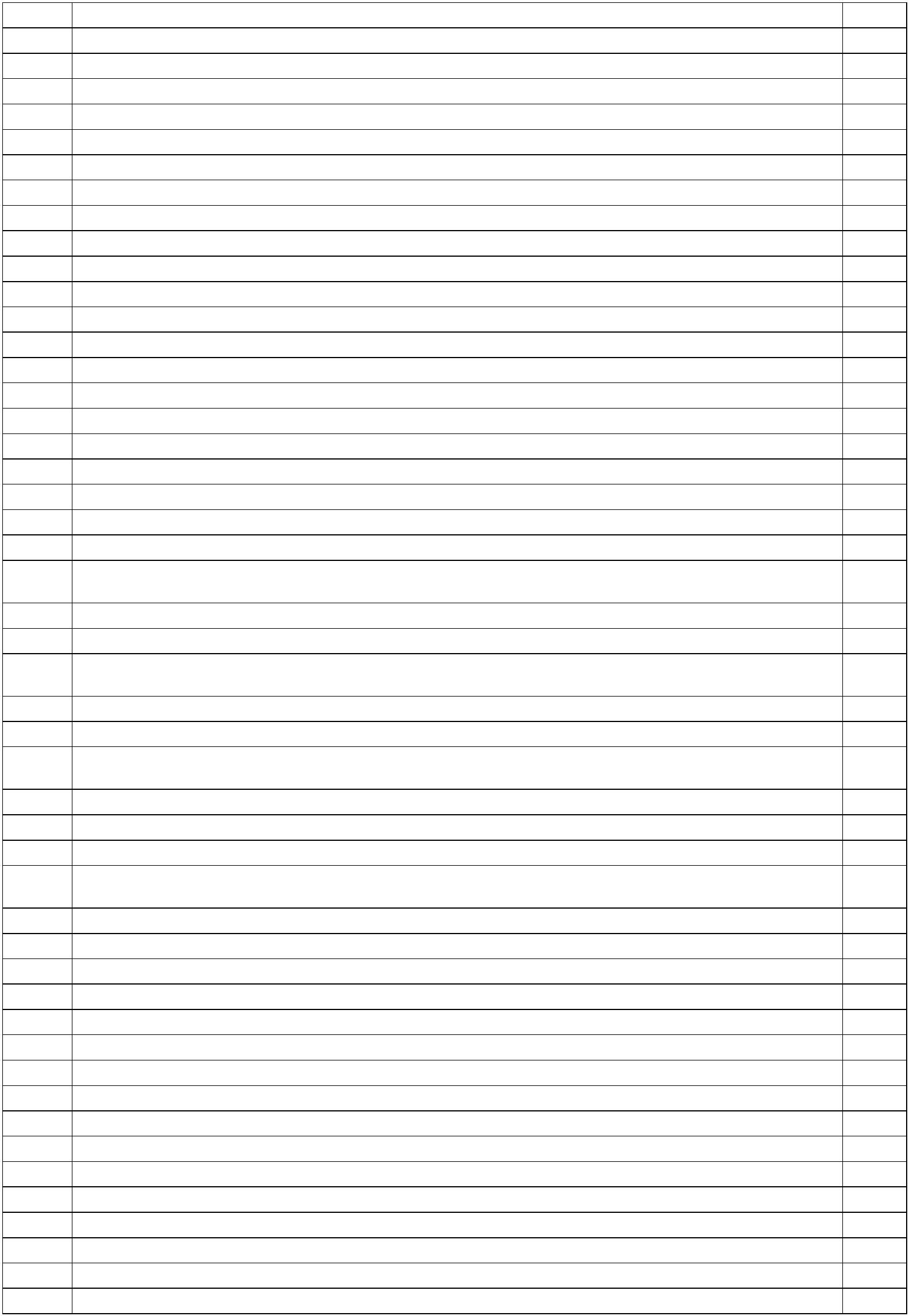 anteriormente4446.51-6 Comércio atacadista de computadores, periféricos e suprimentos de informáticaC-20C-20C-206.52-4 Comércio atacadista de componentes eletrônicos e equipamentos de telefonia e comunicação6.61-3 Comércio atacadista de máquinas, aparelhos e equipamentos para uso agropecuário; partes e peçasComércio atacadista de máquinas, equipamentos para terraplenagem, mineração e construção; partes e444446.62-1C-20C-20C-20C-20C-20peças6.63-0 Comércio atacadista de máquinas e equipamentos para uso industrial; partes e peçasComércio atacadista de máquinas, aparelhos e equipamentos para uso odonto-médico-hospitalar; partese peças6.64-86.65-6 Comércio atacadista de máquinas e equipamentos para uso comercial; partes e peçasComércio atacadista de máquinas, aparelhos e equipamentos não especificados anteriormente; partes epeças6.69-944446.71-1 Comércio atacadista de madeira e produtos derivados6.72-9 Comércio atacadista de ferragens e ferramentas6.73-7 Comércio atacadista de material elétricoC-20C-20C-20C-206.74-5 Comércio atacadista de cimentoComércio atacadista especializado de materiais de construção não especificados anteriormente e demateriais de construção em geral46.79-6C-2044444444446.81-8 Comércio atacadista de combustíveis sólidos, líquidos e gasosos, exceto gás natural e GLP6.82-6 Comércio atacadista de gás liqüefeito de petróleo (GLP)C-22C-22C-22C-22C-20C-20C-22C-20C-20C-206.83-4 Comércio atacadista de defensivos agrícolas, adubos, fertilizantes e corretivos do solo6.84-2 Comércio atacadista de produtos químicos e petroquímicos, exceto agroquímicos6.85-1 Comércio atacadista de produtos siderúrgicos e metalúrgicos, exceto para construção6.86-9 Comércio atacadista de papel e papelão em bruto e de embalagens6.87-7 Comércio atacadista de resíduos e sucatas6.89-3 Comércio atacadista especializado de outros produtos intermediários não especificados anteriormente6.91-5 Comércio atacadista de mercadorias em geral, com predominância de produtos alimentícios6.92-3 Comércio atacadista de mercadorias em geral, com predominância de insumos agropecuáriosComércio atacadista de mercadorias em geral, sem predominância de alimentos ou de insumos4446.93-17.11-37.12-1C-20C-21C-21agropecuáriosComércio varejista de mercadorias em geral, com predominância de produtos alimentícios -hipermercados e supermercadosComércio varejista de mercadorias em geral, com predominância de produtos alimentícios -minimercados, mercearias e armazéns444447.13-0 Comércio varejista de mercadorias em geral, sem predominância de produtos alimentícios7.21-1 Comércio varejista de produtos de padaria, laticínio, doces, balas e semelhantes7.22-9 Comércio varejista de carnes e pescados - açougues e peixarias7.23-7 Comércio varejista de bebidasC-21C-21C-21C-21C-217.24-5 Comércio varejista de hortifrutigranjeirosComércio varejista de produtos alimentícios em geral ou especializado em produtos alimentícios nãoespecificados anteriormente; produtos do fumo47.29-6C-2144444444444447.31-8 Comércio varejista de combustíveis para veículos automotores7.32-6 Comércio varejista de lubrificantesC-22C-22C-21C-21C-21C-21C-21C-21C-21C-21C-21C-21C-217.41-5 Comércio varejista de tintas e materiais para pintura7.42-3 Comércio varejista de material elétrico7.43-1 Comércio varejista de vidros7.44-0 Comércio varejista de ferragens, madeira e materiais de construção7.51-2 Comércio varejista especializado de equipamentos e suprimentos de informática7.52-1 Comércio varejista especializado de equipamentos de telefonia e comunicação7.53-9 Comércio varejista especializado de eletrodomésticos e equipamentos de áudio e vídeo7.54-7 Comércio varejista especializado de móveis, colchoaria e artigos de iluminação7.55-5 Comércio varejista especializado de tecidos e artigos de cama, mesa e banho7.56-3 Comércio varejista especializado de instrumentos musicais e acessórios7.57-1 Comércio varejista especializado de peças e acessórios para aparelhos eletroeletrônicos para uso19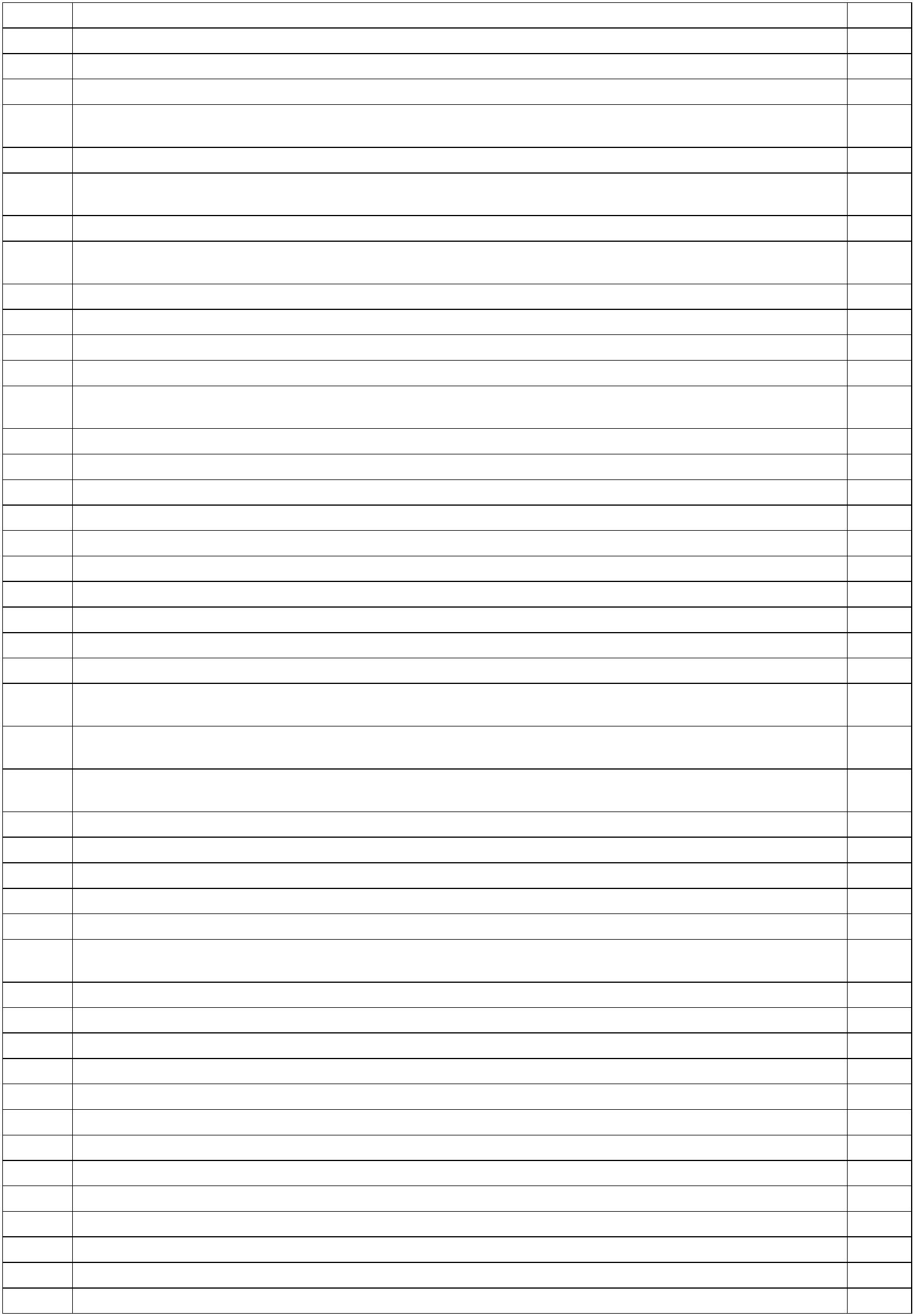 doméstico, exceto informática e comunicação4444444444444444447.59-8 Comércio varejista de artigos de uso doméstico não especificados anteriormente7.61-0 Comércio varejista de livros, jornais, revistas e papelaria7.62-8 Comércio varejista de discos, CDs, DVDs e fitas7.63-6 Comércio varejista de artigos recreativos e esportivos7.71-7 Comércio varejista de produtos farmacêuticos para uso humano e veterinário7.72-5 Comércio varejista de cosméticos, produtos de perfumaria e de higiene pessoal7.73-3 Comércio varejista de artigos médicos e ortopédicos7.74-1 Comércio varejista de artigos de ópticaC-21C-21C-21C-21C-21C-21C-21C-21C-21C-21C-21C-22C-21C-21C-21C-24dC-24d7.81-4 Comércio varejista de artigos do vestuário e acessórios7.82-2 Comércio varejista de calçados e artigos de viagem7.83-1 Comércio varejista de jóias e relógios7.84-9 Comércio varejista de gás liqüefeito de petróleo (GLP)7.85-7 Comércio varejista de artigos usados7.89-0 Comércio varejista de outros produtos novos não especificados anteriormente7.90-3 Comércio ambulante e outros tipos de comércio varejista9.11-6 Transporte ferroviário de carga9.12-4 Transporte metroferroviário de passageiros9.21-3 Transporte rodoviário coletivo de passageiros, com itinerário fixo, municipal e em região metropolitana C-24cTransporte rodoviário coletivo de passageiros, com itinerário fixo, intermunicipal, interestadual e49.22-1C-24cinternacional449.23-0 Transporte rodoviário de táxiC-24cC-24c9.24-8 Transporte escolarTransporte rodoviário coletivo de passageiros, sob regime de fretamento, e outros transportesrodoviários não especificados anteriormente49.29-9C-24c4444555555555555555555555559.30-2 Transporte rodoviário de cargaC-24cC-24cC-249.30-2 Transporte rodoviário de carga9.40-0 Transporte dutoviário9.50-7 Trens turísticos, teleféricos e similares0.11-4 Transporte marítimo de cabotagemC-24C-24bC-24bC-24bC-240.12-2 Transporte marítimo de longo curso0.21-1 Transporte por navegação interior de carga0.22-0 Transporte por navegação interior de passageiros em linhas regulares0.30-1 Navegação de apoioC-24aC-240.91-2 Transporte por navegação de travessia0.99-8 Transportes aquaviários não especificados anteriormente1.11-1 Transporte aéreo de passageiros regular1.12-9 Transporte aéreo de passageiros não-regular1.20-0 Transporte aéreo de cargaC-24C-24C-24C-241.30-7 Transporte espacialC-24bC- 24C-242.11-7 Armazenamento2.12-5 Carga e descarga2.21-4 Concessionárias de rodovias, pontes, túneis e serviços relacionados2.22-2 Terminais rodoviários e ferroviários2.23-1 Estacionamento de veículosC-24aC-24aC-24aC-24aC-24aC-24aC-24aC-242.29-0 Atividades auxiliares dos transportes terrestres não especificadas anteriormente2.31-1 Gestão de portos e terminais2.32-0 Atividades de agenciamento marítimo2.39-7 Atividades auxiliares dos transportes aquaviários não especificadas anteriormente2.40-1 Atividades auxiliares dos transportes aéreos2.50-8 Atividades relacionadas à organização do transporte de carga3.10-5 Atividades de CorreioC-24aC-2520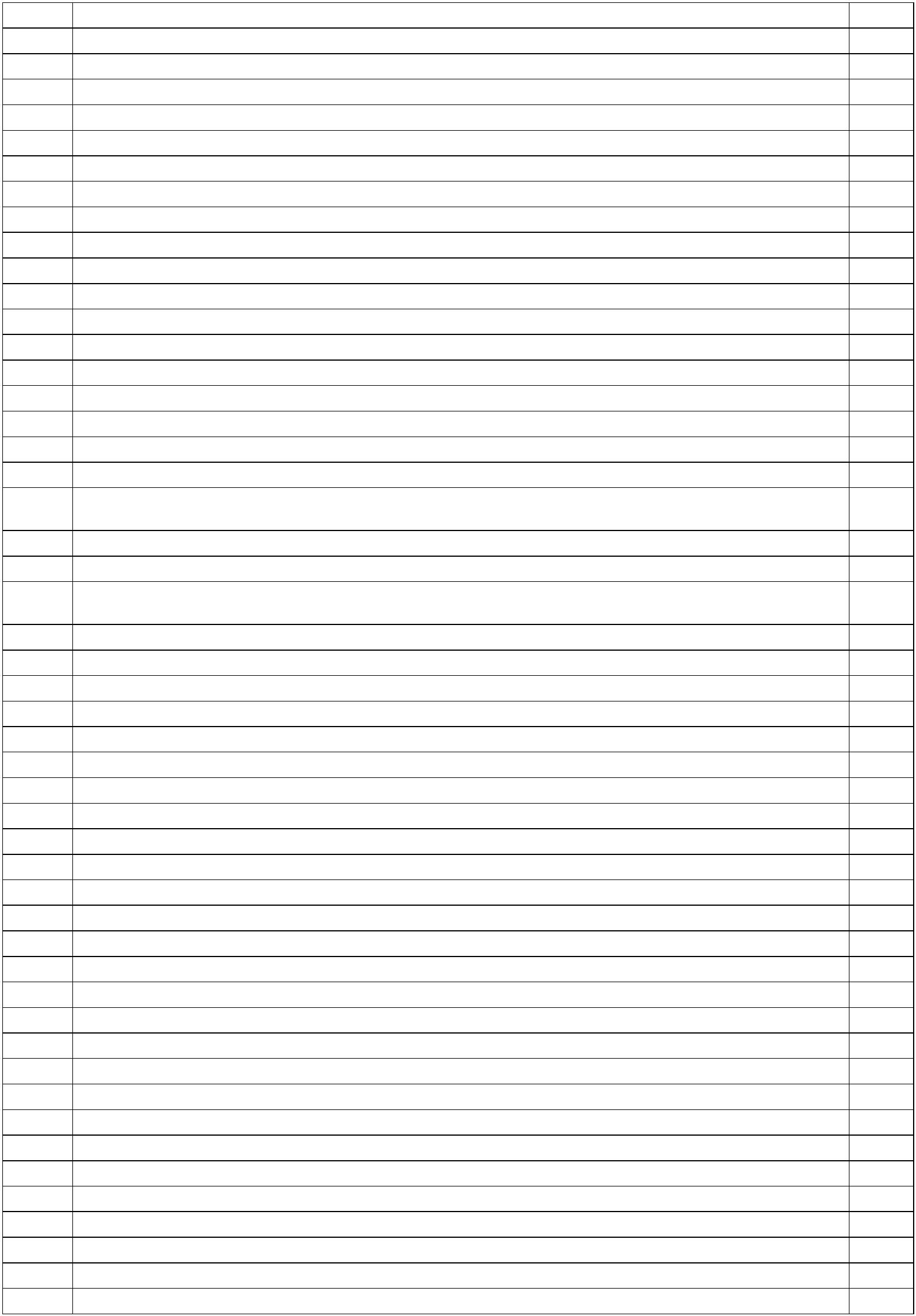 55555555555555555556666666666666666666666666666666663.20-2 Atividades de malote e de entregaC-25C-23C-23C-23C-23C-23C-85.10-8 Hotéis e similares5.90-6 Outros tipos de alojamento não especificados anteriormente6.11-2 Restaurantes e outros estabelecimentos de serviços de alimentação e bebidas6.12-1 Serviços ambulantes de alimentação6.20-1 Serviços de catering, bufê e outros serviços de comida preparada8.11-5 Edição de livros8.12-3 Edição de jornaisC-88.13-1 Edição de revistasC-88.19-1 Edição de cadastros, listas e outros produtos gráficos8.21-2 Edição integrada à impressão de livrosC-8C-88.22-1 Edição integrada à impressão de jornaisC-88.23-9 Edição integrada à impressão de revistas8.29-8 Edição integrada à impressão de cadastros, listas e outros produtos gráficos9.11-1 Atividades de produção cinematográfica, de vídeos e de programas de televisão9.12-0 Atividades de pós-produção cinematográfica, de vídeos e de programas de televisão9.13-8 Distribuição cinematográfica, de vídeo e de programas de televisão9.14-6 Atividades de exibição cinematográficaC-8C-8C-9C-9C-9C-99.20-1 Atividades de gravação de som e de edição de música0.10-1 Atividades de rádioC-9C-90.21-7 Atividades de televisão abertaC-90.22-5 Programadoras e atividades relacionadas à televisão por assinatura1.10-8 Telecomunicações por fioC-9C-25C-25C-25C-25C-25C-25C-25C-35C-35C-35C-35C-35C-35C-35C-81.20-5 Telecomunicações sem fio1.30-2 Telecomunicações por satélite1.41-8 Operadoras de televisão por assinatura por cabo1.42-6 Operadoras de televisão por assinatura por microondas1.43-4 Operadoras de televisão por assinatura por satélite1.90-6 Outras atividades de telecomunicações2.01-5 Desenvolvimento de programas de computador sob encomenda2.02-3 Desenvolvimento e licenciamento de programas de computador customizáveis2.03-1 Desenvolvimento e licenciamento de programas de computador não-customizáveis2.04-0 Consultoria em tecnologia da informação2.09-1 Suporte técnico, manutenção e outros serviços em tecnologia da informação3.11-9 Tratamento de dados, provedores de serviços de aplicação e serviços de hospedagem na internet3.19-4 Portais, provedores de conteúdo e outros serviços de informação na internet3.91-7 Agências de notícias3.99-2 Outras atividades de prestação de serviços de informação não especificadas anteriormente4.10-7 Banco CentralC-35C-28C-28C-28C-28C-28C-28C-28C-28C-28C-28C-28C-28C-28C-284.21-2 Bancos comerciais4.22-1 Bancos múltiplos, com carteira comercial4.23-9 Caixas econômicas4.24-7 Crédito cooperativo4.31-0 Bancos múltiplos, sem carteira comercial4.32-8 Bancos de investimento4.33-6 Bancos de desenvolvimento4.34-4 Agências de fomento4.35-2 Crédito imobiliário4.36-1 Sociedades de crédito, financiamento e investimento - financeiras4.37-9 Sociedades de crédito ao microempreendedor4.40-9 Arrendamento mercantil4.50-6 Sociedades de capitalização21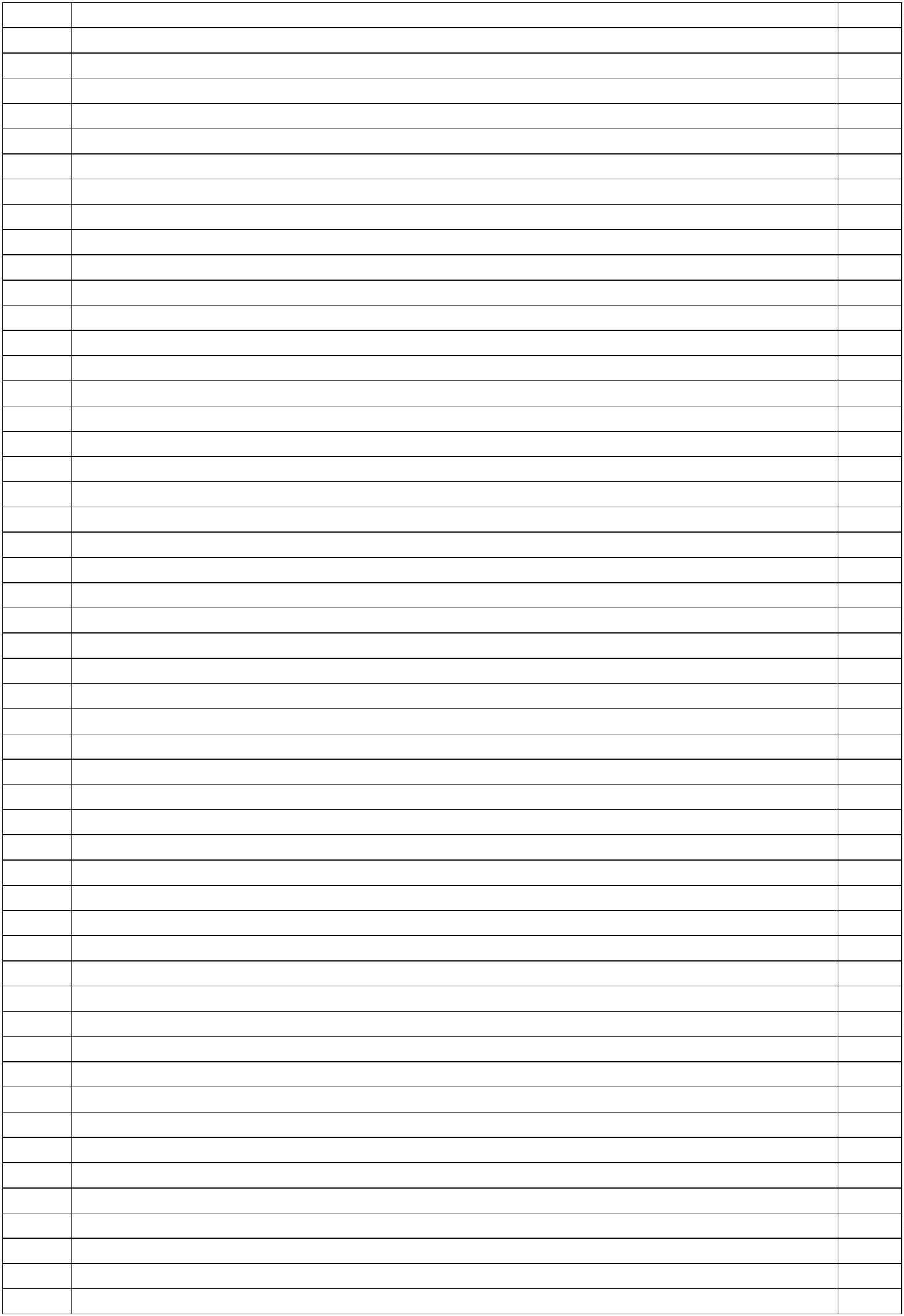 6666666666666666666664.61-1 Holdings de instituições financeirasC-28C-29C-28C-28C-28C-28C-28C-28C-26C-26C-26C-26C-26C-26C-26C-27C-27C-28C-27C-27C-274.62-0 Holdings de instituições não-financeiras4.63-8 Outras sociedades de participação, exceto holdings4.70-1 Fundos de investimento4.91-3 Sociedades de fomento mercantil - factoring4.92-1 Securitização de créditos4.93-0 Administração de consórcios para aquisição de bens e direitos4.99-9 Outras atividades de serviços financeiros não especificadas anteriormente5.11-1 Seguros de vida5.12-0 Seguros não-vida5.20-1 Seguros-saúde5.30-8 Resseguros5.41-3 Previdência complementar fechada5.42-1 Previdência complementar aberta5.50-2 Planos de saúde6.11-8 Administração de bolsas e mercados de balcão organizados6.12-6 Atividades de intermediários em transações de títulos, valores mobiliários e mercadorias6.13-4 Administração de cartões de crédito6.19-3 Atividades auxiliares dos serviços financeiros não especificadas anteriormente6.21-5 Avaliação de riscos e perdas6.22-3 Corretores e agentes de seguros, de planos de previdência complementar e de saúdeAtividades auxiliares dos seguros, da previdência complementar e dos planos de saúde não66.29-1C-27especificadas anteriormente666666677777777777777777777776.30-4 Atividades de administração de fundos por contrato ou comissão8.10-2 Atividades imobiliárias de imóveis próprios8.21-8 Intermediação na compra, venda e aluguel de imóveis8.22-6 Gestão e administração da propriedade imobiliária9.11-7 Atividades jurídicas, exceto cartóriosC-27C-29C-29C-29C-29C-29C-29C-29C-29C-35C-35C-35C-32C-32C-32C-35C-35C-35C-29C-35C-99.12-5 Cartórios9.20-6 Atividades de contabilidade, consultoria e auditoria contábil e tributária0.10-7 Sedes de empresas e unidades administrativas locais0.20-4 Atividades de consultoria em gestão empresarial1.11-1 Serviços de arquitetura1.12-0 Serviços de engenharia1.19-7 Atividades técnicas relacionadas à arquitetura e engenharia1.20-1 Testes e análises técnicas2.10-0 Pesquisa e desenvolvimento experimental em ciências físicas e naturais2.20-7 Pesquisa e desenvolvimento experimental em ciências sociais e humanas3.11-4 Agências de publicidade3.12-2 Agenciamento de espaços para publicidade, exceto em veículos de comunicação3.19-0 Atividades de publicidade não especificadas anteriormente3.20-3 Pesquisas de mercado e de opinião pública4.10-2 Design e decoração de interiores4.20-0 Atividades fotográficas e similares4.90-1 Atividades profissionais, científicas e técnicas não especificadas anteriormente5.00-1 Atividades veterináriasC-35C-34C-35C-35C-29C-29C-29C-297.11-0 Locação de automóveis sem condutor7.19-5 Locação de meios de transporte, exceto automóveis, sem condutor7.21-7 Aluguel de equipamentos recreativos e esportivos7.22-5 Aluguel de fitas de vídeo, DVDs e similares7.23-3 Aluguel de objetos do vestuário, jóias e acessórios7.29-2 Aluguel de objetos pessoais e domésticos não especificados anteriormente22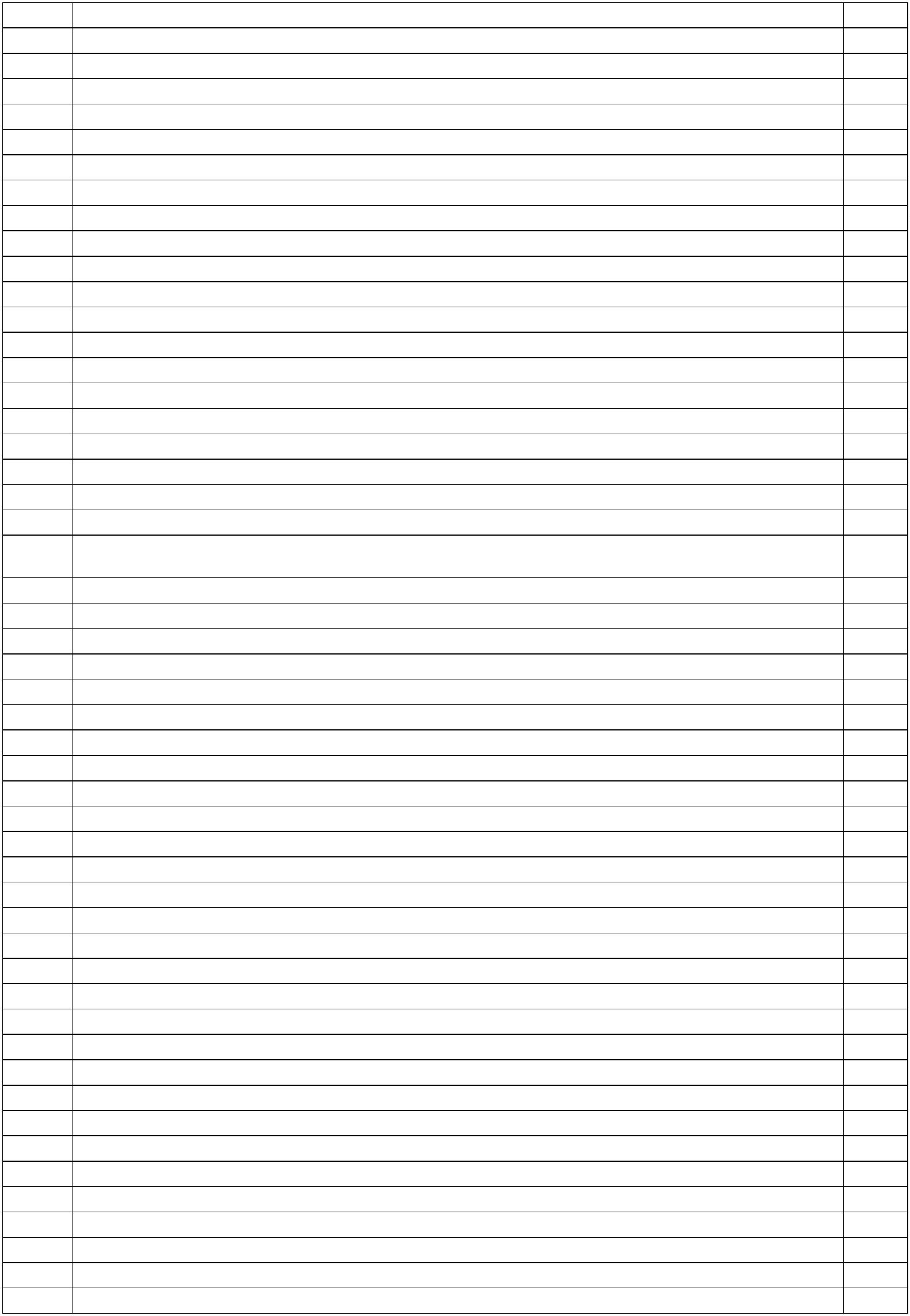 77777777777888888888888888888888888888888888888888887.31-4 Aluguel de máquinas e equipamentos agrícolas sem operador7.32-2 Aluguel de máquinas e equipamentos para construção sem operador7.33-1 Aluguel de máquinas e equipamentos para escritório7.39-0 Aluguel de máquinas e equipamentos não especificados anteriormente7.40-3 Gestão de ativos intangíveis não-financeiros8.10-8 Seleção e agenciamento de mão-de-obra8.20-5 Locação de mão-de-obra temporáriaC-35C-35C-35C-35C-28C-35C-35C-35C-29C-29C-29C-30C-30C-30C-30C-29C-35C-30C-30C-30C-30C-35C-35C-35C-35C-35C-35C-35C-33C-33C-33C-33C-33C-33C-33C-33C-33C-31C-31C-31C-31C-31C-31C-31C-31C-31C-29C-31C-31C-31C-31C-348.30-2 Fornecimento e gestão de recursos humanos para terceiros9.11-2 Agências de viagens9.12-1 Operadores turísticos9.90-2 Serviços de reservas e outros serviços de turismo não especificados anteriormente0.11-1 Atividades de vigilância e segurança privada0.12-9 Atividades de transporte de valores0.20-0 Atividades de monitoramento de sistemas de segurança0.30-7 Atividades de investigação particular1.11-7 Serviços combinados para apoio a edifícios, exceto condomínios prediais1.12-5 Condomínios prediais1.21-4 Limpeza em prédios e em domicílios1.22-2 Imunização e controle de pragas urbanas1.29-0 Atividades de limpeza não especificadas anteriormente1.30-3 Atividades paisagísticas2.11-3 Serviços combinados de escritório e apoio administrativo2.19-9 Fotocópias, preparação de documentos e outros serviços especializados de apoio administrativo2.20-2 Atividades de teleatendimento2.30-0 Atividades de organização de eventos, exceto culturais e esportivos2.91-1 Atividades de cobrança e informações cadastrais2.92-0 Envasamento e empacotamento sob contrato2.99-7 Atividades de serviços prestados principalmente às empresas não especificadas anteriormente4.11-6 Administração pública em geral4.12-4 Regulação das atividades de saúde, educação, serviços culturais e outros serviços sociais4.13-2 Regulação das atividades econômicas4.21-3 Relações exteriores4.22-1 Defesa4.23-0 Justiça4.24-8 Segurança e ordem pública4.25-6 Defesa Civil4.30-2 Seguridade social obrigatória5.11-2 Educação infantil - creche5.12-1 Educação infantil - pré-escola5.13-9 Ensino fundamental5.20-1 Ensino médio5.31-7 Educação superior - graduação5.32-5 Educação superior - graduação e pós-graduação5.33-3 Educação superior - pós-graduação e extensão5.41-4 Educação profissional de nível técnico5.42-2 Educação profissional de nível tecnológico5.50-3 Atividades de apoio à educação5.91-1 Ensino de esportes5.92-9 Ensino de arte e cultura5.93-7 Ensino de idiomas5.99-6 Atividades de ensino não especificadas anteriormente6.10-1 Atividades de atendimento hospitalar23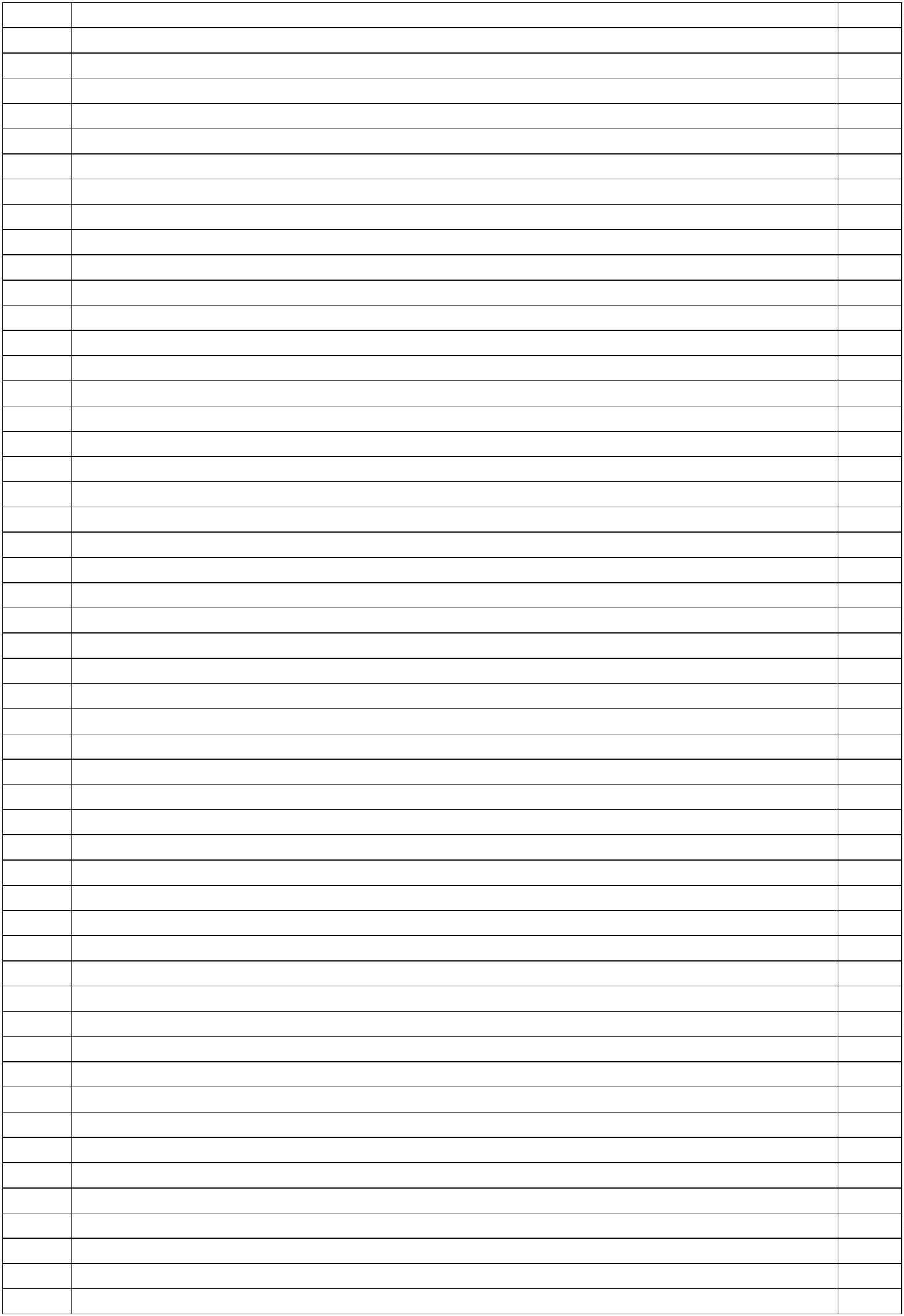 88888886.21-6 Serviços móveis de atendimento a urgênciasC-34C-34C-34C-34C-34C-34C-346.22-4 Serviços de remoção de pacientes, exceto os serviços móveis de atendimento a urgências6.30-5 Atividades de atenção ambulatorial executadas por médicos e odontólogos6.40-2 Atividades de serviços de complementação diagnóstica e terapêutica6.50-0 Atividades de profissionais da área de saúde, exceto médicos e odontólogos6.60-7 Atividades de apoio à gestão de saúde6.90-9 Atividades de atenção à saúde humana não especificadas anteriormenteAtividades de assistência a idosos, deficientes físicos, imunodeprimidos e convalescentes prestadas em8887.11-5C-34C-34C-34residências coletivas e particulares7.12-3 Atividades de fornecimento de infra-estrutura de apoio e assistência a paciente no domicílioAtividades de assistência psicossocial e à saúde a portadores de distúrbios psíquicos, deficiência mentale dependência química7.20-48899997.30-1 Atividades de assistência social prestadas em residências coletivas e particulares8.00-6 Serviços de assistência social sem alojamentoC-34C-23C-90.01-9 Artes cênicas, espetáculos e atividades complementares0.02-7 Criação artísticaC-90.03-5 Gestão de espaços para artes cênicas, espetáculos e outras atividades artísticas1.01-5 Atividades de bibliotecas e arquivosC-9C-31Atividades de museus e de exploração, restauração artística e conservação de lugares e prédioshistóricos e atrações similaresAtividades de jardins botânicos, zoológicos, parques nacionais, reservas ecológicas e áreas de proteçãoambiental991.02-31.03-1C-31C-319999999999999999992.00-3 Atividades de exploração de jogos de azar e apostas3.11-5 Gestão de instalações de esportesC-35C-31C-31C-31C-31C-35C-35C-29C-29C-29C-29C-29C-29C-29C-29C-14aC-14C-143.12-3 Clubes sociais, esportivos e similares3.13-1 Atividades de condicionamento físico3.19-1 Atividades esportivas não especificadas anteriormente3.21-2 Parques de diversão e parques temáticos3.29-8 Atividades de recreação e lazer não especificadas anteriormente4.11-1 Atividades de organizações associativas patronais e empresariais4.12-0 Atividades de organizações associativas profissionais4.20-1 Atividades de organizações sindicais4.30-8 Atividades de associações de defesa de direitos sociais4.91-0 Atividades de organizações religiosas4.92-8 Atividades de organizações políticas4.93-6 Atividades de organizações associativas ligadas à cultura e à arte4.99-5 Atividades associativas não especificadas anteriormente5.11-8 Reparação e manutenção de computadores e de equipamentos periféricos5.12-6 Reparação e manutenção de equipamentos de comunicação5.21-5 Reparação e manutenção de equipamentos eletroeletrônicos de uso pessoal e domésticoReparação e manutenção de objetos e equipamentos pessoais e domésticos não especificados995.29-1C-35C-35anteriormenteReparação e manutenção de objetos e equipamentos pessoais e domésticos não especificadosanteriormente5.29-19999996.01-7 Lavanderias, tinturarias e toalheirosC-30C-35C-34C-35C-35C-336.02-5 Cabeleireiros e outras atividades de tratamento de beleza6.03-3 Atividades funerárias e serviços relacionados6.09-2 Atividades de serviços pessoais não especificadas anteriormente7.00-5 Serviços domésticos9.00-8 Organismos internacionais e outras instituições extraterritoriais24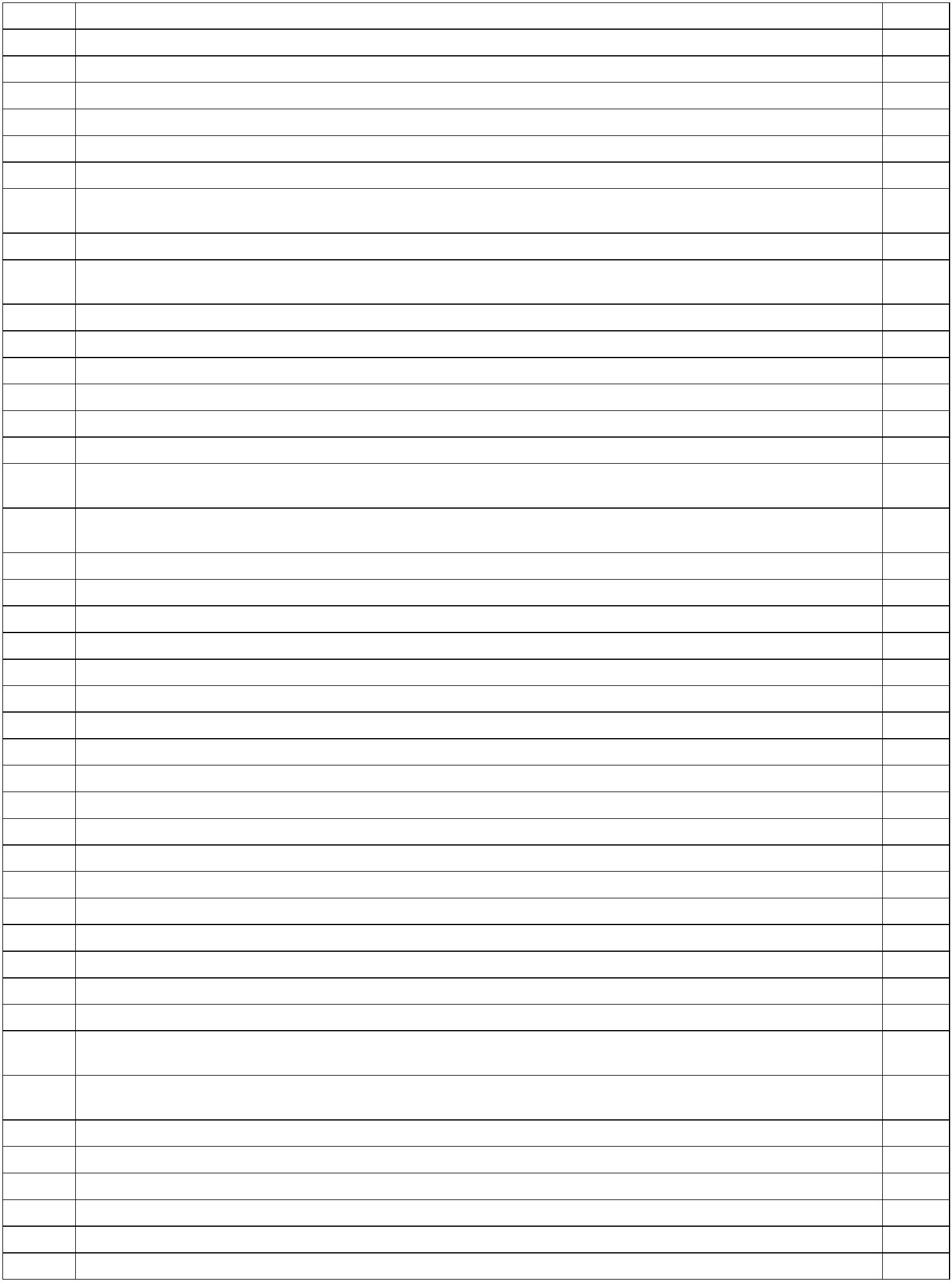 